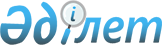 О внесении изменений и дополнений в приказ Министра здравоохранения Республики Казахстан № 238 от 7 апреля 2010 года "Об утверждении типовых штатов и штатных нормативов организаций здравоохранения"
					
			Утративший силу
			
			
		
					Приказ и.о. Министра здравоохранения Республики Казахстан от 5 января 2011 года № 10. Зарегистрирован в Министерстве юстиции Республики Казахстан 14 февраля 2011 года № 6775. Утратил силу приказом Министра здравоохранения Республики Казахстан от 25 ноября 2020 года № ҚР ДСМ-205/2020.
      Сноска. Утратил силу приказом Министра здравоохранения РК от 25.11.2020 № ҚР ДСМ-205/2020 (вводится в действие по истечении десяти календарных дней после дня его первого официального опубликования).
      В соответствии с подпунктом 3) пункта 3 статьи 32 Кодекса Республики Казахстан от 18 сентября 2009 года "О здоровье народа и системе здравоохранения", ПРИКАЗЫВАЮ:
      1. Внести в приказ Министра здравоохранения Республики Казахстан от 7 апреля 2010 года № 238 "Об утверждении типовых штатов и штатных нормативов организаций здравоохранения" (зарегистрированный в Реестре государственной регистрации нормативных правовых актов за № 6173, опубликованный в Бюллетене нормативных правовых актов центральных исполнительных и иных государственных органов Республики Казахстан от 2010 года, № 6, ст. 376) следующие изменения и дополнения:
      в Типовых штатах и штатных нормативах организаций здравоохранения, утвержденных указанным приказом:
      в главе 1:
      параграф 1 изложить в следующей редакции:
      "§ 1. Клинические отделения (палаты)
      1. Должности персонала отделений (палат) стационара устанавливаются для одной должности врача основной профильной специальности, одного поста палатных медицинских сестер и одного поста палатных санитарок в зависимости от объема работы и оборота профильных коек в соответствии с методикой определения норматива нагрузки на врача, на пост медицинской сестры, санитарки согласно приложению 1 к настоящим Типовым штатам и штатным нормативам организаций здравоохранения.
      2. Должности врача основной профильной специальности, поста палатных медицинских сестер и поста палатных санитарок клинических отделений больниц устанавливаются на количество пролеченных больных, согласно приложению 2 к настоящим Типовым штатам и штатным нормативам организаций здравоохранения.
      3. Должности врачей отдельных специальностей, за исключением должности, предусмотренной в пункте 2 настоящих Типовых штатов и штатных нормативов организаций здравоохранения, устанавливаются:
      1) по нейрохирургическим и нейротравматологическим отделениям из расчета 1 должность врачей-офтальмологов, врачей-отоларингологов и врачей-психиатров (суммарно) на отделение и 1 должность врача-невропатолога на отделение;
      2) по хирургическим торакальным, кардиохирургическим и туберкулезным легочно-хирургическим отделениям - 1 должность врача-терапевта на отделение;
      3) по отделениям сосудистой хирургии - 2 должности врача сердечно-сосудистого хирурга (для обеспечения экстренной помощи в выездных условиях);
      4) по проктологическим отделениям - 0,5 должности врача-онколога на отделение;
      5) по урологическим отделениям - должность врача эндоскописта при наличии объема работы и с учетом нормативов эндоурологических исследований и манипуляций;
      6) по токсикологическим отделениям - должность врача психиатра из расчета 0,5 должности на отделение;
      7) по травматологическим отделениям при отсутствии нейрохирургического отделения устанавливается 0,5 должности врача нейрохирурга, при наличии количества пролеченных больных, превышающего удвоенный норматив устанавливается 1 должность врача нейрохирурга.
      4. Профильные отделения организуются при минимальных количествах коек в соответствии с методикой определения норматива нагрузки на специалиста параклинического отделения согласно приложению 3 к настоящим Типовым штатам и штатным нормативам организаций здравоохранения.
      5. Должность заведующего отделением устанавливается в каждом отделении не менее 0,5 ставки. Если фактическое количество пролеченных больных превышает удвоенный норматив пролеченных больных, то устанавливается целая должность заведующего отделением.
      6. Должности старших медицинских сестер отделений устанавливаются соответственно должностям заведующих отделениями, а по диспансерным отделениям - в порядке и по штатным нормативам этих отделений.
      7. Должности старших акушерок отделений устанавливаются соответственно должностям заведующих отделениями.
      8. Должности медицинских сестер по наложению гипсовых повязок устанавливаются из расчета 1 должность на 1000 пролеченных травматолого-ортопедического профиля или больных костно-суставным туберкулезом, но не менее 1 должности.
      9. Должность медицинской сестры-менеджера токсикологического центра устанавливается для информационно-консультативной работы на токсикологическое отделение.
      10. Должности лаборантов или фельдшеров-лаборантов экстренной химико-токсикологической диагностики устанавливаются из расчета 1 круглосуточный пост при отделении токсикологии.
      11. Должности диетических медицинских сестер устанавливаются из расчета 1 должность на 150 коек.
      12. Должности сестер-хозяек устанавливаются в каждом клиническом отделении. 
      13. Должности санитарок процедурных кабинетов устанавливаются соответственно должностям медицинских сестер этих кабинетов.
      14. Должности санитарок перевязочных кабинетов устанавливаются соответственно должностям медицинских сестер этих кабинетов.
      15. Должности санитарок кабинетов по наложению гипсовых повязок устанавливаются соответственно должностям медицинских сестер этих кабинетов.
      16. Должности санитарок-буфетчиц устанавливаются из расчета 1,25 должности на отделение. В ожоговых отделениях вводится 3 должности санитарок-буфетчиц.
      17. Должности санитарок-ваннщиц устанавливаются из расчета 1 должность на отделение (кроме ожоговых); в ожоговых отделениях вводится 2 должности санитарок-ваннщиц.
      18. Должности уборщиц туалетов устанавливаются из расчета 1 должность уборщицы на отделение. 
      19. Должности санитаров для переноски и сопровождения больных устанавливаются из расчета 1 должность на 100 коек.";
      в пункте 25:
      абзацы второй, третий и четвертый изложить в следующей редакции:
      "100-200 коек 1 должность;
      от 201 до 400 коек 1 круглосуточный пост;
      от 400 коек 1 круглосуточный пост на 400 коек и дополнительно по 1 должности на каждые последующие 100 коек.";
      абзац пятый исключить;
      в абзаце седьмом цифры "250" заменить цифрами "200";
      дополнить параграфом 7-1 следующего содержания:
      "§ 7-1. Штатные нормативы отделения рентгенохирургических методов диагностики и лечения
      79-1. В отделениях (группах) рентгенохирургических методов диагностики и лечения (количество должностей при работе круглосуточно) установить 1 должность заведующего отделением, 1 должность старшей медицинской сестры, 1 должность сестры-хозяйки, 1 пост врачей специалистов, 1 пост врачей анестезиологов-реаниматологов, 1 пост рентген-лаборантов, 1 пост операционных медицинских сестер, 1 пост медицинских сестер - анестезисток, 1 пост санитарок.";
      в наименовании параграфа 22 после слов "штатные нормативы отделений экстренной" дополнить словами "и плановой консультативной";
      пункт 143 изложить в следующей редакции:
      "143. Должности персонала отделения экстренной и плановой консультативной помощи (санитарной авиации) устанавливаются по следующим штатным нормативам:
      1) заведующий отделением - врач-терапевт - 1 должность;
      2) врачи выездной бригады из расчета 0,8 должности (суммарно) на 100 тыс. населения;
      3) старший фельдшер - 1 должность;
      4) фельдшер - диспетчер - 5,135 должностей;
      5) фельдшер выездной бригады - из расчета 0,8 должности (суммарно) на 100 тыс. населения;
      6) санитар выездной бригады - из расчета 0,8 должности (суммарно) на 100 тыс. населения;
      7) санитарка - 2 должности;
      8) медицинский техник (инженер) по обслуживанию медицинской аппаратуры - 1 должность.";
      дополнить разделами 5, 6 и 7 следующего содержания:
      "Раздел 5. Типовые штаты и штатные нормативы организаций здравоохранения, оказывающих амбулаторно-поликлиническую помощь
      692. Штатные нормативы организаций здравоохранения, оказывающих амбулаторно-поликлиническую помощь, устанавливаются согласно приложению 13 к настоящим Типовым штатам и штатным нормативам организаций здравоохранения.
      Раздел 6. Типовые штаты руководящих работников, специалистов, служащих и рабочих организаций службы формирования здорового образа жизни
      693. Типовые штаты руководящих работников, специалистов, служащих и рабочих организаций службы формирования здорового образа жизни устанавливаются согласно приложению 14 к настоящим Типовым штатам и штатным нормативам организаций здравоохранения.
      Раздел 7. Штатные нормативы центров по профилактике и борьбе с синдромом приобретенного иммунодефицита (далее - СПИД)
      694. Штатные нормативы центров по профилактике и борьбе со СПИД устанавливаются согласно приложению 15 к настоящим Типовым штатам и штатным нормативам организаций здравоохранения.";
      приложение 1 изложить согласно приложению 1 к настоящему приказу;
      приложение 2 изложить согласно приложению 2 к настоящему приказу;
      приложение 5 изложить согласно приложению 3 к настоящему приказу;
      дополнить приложениями 13, 14 и 15 согласно приложениям 4, 5 и 6 к настоящему приказу.
      2. Департаменту организации медицинской помощи Министерства здравоохранения Республики Казахстан (Тулегалиева А.Г.) обеспечить в установленном законодательством порядке государственную регистрацию настоящего приказа в Министерстве юстиции Республики Казахстан.
      3. Департаменту административно-правовой работы Министерства здравоохранения Республики Казахстан (Бисмильдин Ф.Б.) обеспечить в установленном законодательством порядке официальное опубликование настоящего приказа после его государственной регистрации.
      4. Контроль за исполнением настоящего приказа возложить на Вице-министра здравоохранения Республики Казахстан Байжунусова Э.А.
      5. Настоящий приказ вводится в действие по истечении десяти календарных дней после дня его первого официального опубликования. Методика
определения норматива нагрузки на врача, пост медицинской
сестры и санитарки (далее - Методика)
      Нормативы нагрузки на врача, пост медицинской сестры и пост санитарки устанавливается по количеству пролеченных больных за месяц и, соответственно за год. Количество пролеченных больных в каждом профильном отделении за месяц или за год определяется в соответствии с оборотом койки данного профиля. Расчет норматива нагрузки на врача, поста медицинской сестры и поста санитарок в год рассчитывается по формуле:
      ННi в год = Среднее Количество Коек i * Оборот Койки i
      ННi в год - норматив нагрузки на врача в год (количество пролеченных больных);
      i - профиль койки.
      Для практического расчета количества пролеченных больных на одну должность или круглосуточный пост:
      среднее количество коек устанавливается как количество коек в структурных единицах по соответствующему профилю (например, 20 терапевтических коек на одну должность врача терапевта);
      оборот койки по каждому профилю при указанной ниже средней длительности пребывания больного (далее - СДПБ) определяется согласно таблице: Должности врача основной профильной специальности, поста
палатных медицинских сестер и поста палатных санитарок
клинических отделений больниц
      Должности врача основной профильной специальности, поста палатных медицинских сестер, должности процедурной и перевязочной медицинской сестры и поста палатных санитарок клинических отделений больниц устанавливаются на количество пролеченных больных согласно таблице: Методика
определения норматива нагрузки на специалиста параклинического
отделения (далее - Методика параклинического отделения)
      Необходимое количество ставок параклинических специалистов рассчитывается по формуле 
            T = t1n1 + t2n2 + … + t1n1    (1)
      - Общее количество времени, затраченное на проведение соответствующего вида параклинических услуг
      i - количество предоставленных i-ых услуг
      ti - нормативное время выполнения i-ой услуги согласно тарификатору услуг
      Для расчета необходимого количества ставок параклинических специалистов необходим годовой норматив (лимит) рабочего времени, который устанавливается согласно Производственному календарю Республики Казахстан.
      Пример:
      Так, при 40-часовой рабочей неделе по Производственному календарю Республики Казахстан 2010 года норматив рабочего времени составляет 1 987 часов, при переводе на минуты 119 220 минут. Специалистом параклинического отделения выполнен объем работы в размере 228345 минут. Данный объем работы соответствует 2, 25 ставки специалиста параклинического отделения.
            КоличДолжн =    228345 минут
                        ------------------ = 2,25 ставки
                       (0,85*119220 минут)
      Нормативы времени на оказание клинико-диагностических услуг согласно таблице: Штатные нормативы организаций здравоохранения,
оказывающих амбулаторно-поликлиническую помощь
      Штатные нормативы организаций здравоохранения, оказывающих амбулаторно-поликлиническую помощь устанавливаются на прикрепленное население согласно таблице: Типовые штаты и штатные нормативы организаций
службы формирования здорового образа жизни
      Типовые штаты организаций здравоохранения, осуществляющих деятельность в области формирования здорового образа жизни на региональном уровне, устанавливаются согласно нижеследующим штатным нормативам:  1. Административно-хозяйственный персонал
      * города областного значения
      ** включить в обязанности юриста-консультанта осуществление государственных закупок
      *** при наличии библиотеки с включением обязанностей библиотекаря. 2. Немедицинский персонал
      Примечание: при создании на базе Центров формирования здорового образа жизни множительного центра, установке мини-типографии для выпуска печатных изданий, студии видеопродукции, обеспечивающей регион, редакции выпуска областной (городской) газеты и журнала, решением управлений здравоохранения областей, городов Астаны и Алматы выделяются соответствующие штатные должности.
      * Специалист - валеолог (педагоги и психологи с высшим немедицинским образованием). 3. Медицинский персонал
      Примечание: при наличии врачебно-физкультурного (спортивной медицины) отделения при Центрах формирования здорового образа жизни по решению управлений здравоохранения областей, городов Астаны и Алматы могут быть предусмотрены дополнительные штатные должности медицинских работников с дополнительным финансированием.  4. Персонал Молодежных центров здоровья (МЦЗ)*
      * Примечание: МЦЗ могут располагаться территориально при Центрах формирования здорового образа жизни, организациях первичной медико-санитарной помощи, в высших учебных заведениях, средних специализированных учебных заведениях и финансироваться за счет данных организаций. При этом за службой формирования здорового образа жизни сохраняются функции организационно-методического и учебного центра для МЦЗ. Штатные нормативы центров по профилактике и борьбе со СПИД
      Штатные нормативы центров по профилактике и борьбе со СПИД  устанавливаются согласно таблице:
					© 2012. РГП на ПХВ «Институт законодательства и правовой информации Республики Казахстан» Министерства юстиции Республики Казахстан
				
И.о. Министра
Б. СадыковПриложение 1
к приказу Министра
здравоохранения
Республики Казахстан
от 5 января 2011 года № 10
Приложение 1
к Типовым штатам и штатным
нормативам организаций
здравоохранения утвержденным
приказом Министра здравоохранения
Республики Казахстан
от 7 апреля 2010 года № 238
№
п/п
Профиль коек
Оборот
койки
СДПБ
1
Акушерские (для беременных и рожениц)
51
5,9
2
Акушерские (патологии беременности)
40
7,7
3
Аллергологические для взрослых
39
8,8
4
Аллергологические для детей
26
11,1
5
Восстановительного лечения у взрослых
20
9,9
6
Восстановительного лечения у детей
21
14,7
7
Гастроэнтерологические для взрослых
30
11,4
8
Гастроэнтерологические для детей
30
10,4
9
Гематологические для взрослых
20
15,7
10
Гематологические для детей
17
19,6
11
Гинекологические
45
7
12
Дерматовенерологические для взрослых
19
16,7
13
Дерматовенерологические для детей
16
16,2
14
Инфекционные для взрослых
31
8,9
15
Инфекционные для детей
39
7,2
16
Кардиологические для взрослых
31
11,3
17
Кардиологические для детей
15,3
20,3
18
Кардиохирургические
23
10,9
19
Наркологические
7
47,4
20
Неврологические для взрослых
32
11
21
Неврологические для детей
26
13
22
Нейрохирургические для взрослых
30
11,1
23
Нейрохирургический для детей
29
10,2
24
Нефрологические для взрослых
28
11,8
25
Нефрологические для детей
19
15,1
26
Ожоговые
17
15,2
27
Онкологические
24
12,8
28
Отоларингологические для взрослых
43
7,6
29
Отоларингологические для детей
38
7,9
30
Офтальмологические для взрослых
39
8,9
31
Офтальмологические для детей
29
8,9
32
Cестринского ухода
8,8
30,0
33
Патологии новорожденных и выхаживания недоношенных
27
12,1
34
Педиатрические
34
9,4
35
Проктологические
29
10,4
36
Психиатрические (психоневрологические) для
взрослых
6
58,7
37
Психиатрические (психоневрологические) для детей
10
27,9
38
Пульмонологические для взрослых
30
11,3
39
Пульмонологические для детей
39
8,6
40
Радиологические 
15
23,3
41
Ревматологические для взрослых
29
11,2
42
Ревматологические для детей
20
13,8
43
Сосудистой и микрохирургии
30
11,2
44
Терапевтические
34
10,2
45
Токсикологические
48,0
6,4
46
Торакальной хирургии для взрослых
18
14,3
47
Торакальной хирургии для детей
17
12,1
48
Травматологические для взрослых
27
12,2
49
Травматологические для детей
34
9
50
Трансплантологические
51
Туберкулезные для взрослых
3
95,5
52
Туберкулезные для детей
2
170,7
53
Туберкулезные для больных с лекарственной
устойчивой формой туберкулеза
54
Туберкулезные для принудительного лечения больных 
55
Туберкулезные хирургические
56
Урологические для взрослых
33
9,9
57
Урологические для детей
38
9,8
58
Хирургические гнойные для взрослых
27
13,1
59
Хирургические гнойные для детей
25
9,8
60
Хирургические для взрослых
37
8,5
61
Хирургические для детей
38
7,9
62
Хирургические для новорожденных
63
Хосписные
3,0
113,3
64
Челюстно-лицевой хирургии (стоматологические) для
взрослых
39
8,2
65
Челюстно-лицевой хирургии (стоматологические) для
детей
32
8,3
66
Эндокринологические для взрослых
29
11,3
67
Эндокринологические для детей
17
15,1Приложение 2
к приказу Министра
здравоохранения
Республики Казахстан
от 5 января 2011 года № 10
Приложение 2
к Типовым штатам и штатным
нормативам организаций
здравоохранения утвержденным
приказом Министра здравоохранения
Республики Казахстан
от 7 апреля 2010 года № 238
№
п/п
Профиль койки
на 1
должность
врача, пост
палатных
медицинских
сестер, пост
палатных
санитарок
на 1
должность
процедурной
медсестры
на 1
должность
перевязочной
медсестры
1
Акушерские (для беременных
и рожениц)
804
1920
1440
2
Акушерские (патологии
беременности)
684
1400
1050
3
Аллергологические для
взрослых
636
1080
4
Аллергологические для
детей
432
1480
5
Восстановительного лечения
у взрослых
864
680
6
Восстановительного лечения
у детей
1080
1320
7
Гастроэнтерологические для
взрослых
612
1160
8
Гастроэнтерологические для
детей
636
960
9
Гематологические для
взрослых
324
630
10
Гематологические для детей
144
450
11
Гинекологические
744
1760
1320
12
Дерматовенерологические
для взрослых
432
760
13
Дерматовенерологические
для детей
336
600
14
Инфекционные для взрослых
540
1160
15
Инфекционные для детей
720
1400
16
Кардиологические для
взрослых
528
1160
17
Кардиологические для детей
528
1160
18
Кардиохирургические
408
640
480
19
Наркологические
240
320
20
Неврологические для
взрослых
648
1200
21
Неврологические для детей
492
880
22
Нейрохирургические для
взрослых
480
1240
23
Нейрохирургический для
детей
480
1160
870
24
Нефрологические для
взрослых
360
870
930
25
Нефрологические для детей
540
570
570
26
Ожоговые
204
320
240
27
Онкологические
624
920
28
Отоларингологические для
взрослых
864
1680
1260
29
Отоларингологические для
детей
588
1600
1200
30
Офтальмологические для
взрослых
648
1140
1140
31
Офтальмологические для
детей
348
900
900
32
Cестринского ухода
480
480
480
33
Патологии новорожденных и
выхаживания недоношенных
120
34
Педиатрические
450
1280
35
Проктологические
492
1080
810
36
Психиатрические
(психоневрологические)
для взрослых
144
240
37
Психиатрические
(психоневрологические)
для детей
180
400
38
Пульмонологические для
взрослых
480
1120
39
Пульмонологические для
детей
732
1480
40
Радиологические
312
600
41
Ревматологические для
взрослых
612
840
42
Ревматологические для
детей
612
630
43
Сосудистой и микрохирургии
348
990
990
44
Терапевтические
684
1320
45
Токсикологические
(на 1 врачебный пост)
540
0
46
Торакальной хирургии для
взрослых
228
680
510
47
Торакальной хирургии для
детей
204
720
540
48
Травматологические для
взрослых
444
1080
810
49
Травматологические для
детей
552
1360
1020
50
Трансплантологические
680
510
51
Туберкулезные для взрослых
72
120
60
52
Туберкулезные для детей
48
120
60
53
Туберкулезные для больных
с лекарственной устойчивой
формой туберкулеза
30
120
60
54
Туберкулезные для
принудительного лечения
больных
72
120
60
55
Туберкулезные
хирургические
36
180
90
56
Урологические для взрослых
540
1280
960
57
Урологические для детей
804
1080
810
58
Хирургические гнойные для
взрослых
540
1080
990
59
Хирургические гнойные для
детей
432
1160
870
60
Хирургические для взрослых
492
1440
1080
61
Хирургические для детей
612
1400
1050
62
Хирургические для
новорожденных
576
1400
1050
63
Хосписные
64
Челюстно-лицевой хирургии
(стоматологические) для
взрослых
816
1440
1080
65
Челюстно-лицевой хирургии
(стоматологические) для
детей
648
1520
1140
66
Эндокринологические для
взрослых
396
840
67
Эндокринологические для
детей
480
420Приложение 3
к приказу Министра
здравоохранения
Республики Казахстан
от 5 января 2011 года № 10
Приложение 5
к Типовым штатам и штатным
нормативам организаций
здравоохранения утвержденным
приказом Министра здравоохранения
Республики Казахстан
от 7 апреля 2010 года № 238
№
п/п
Код
Услуги
Наименование услуг
Время
(в минутах)
Время
(в минутах)
№
п/п
Код
Услуги
Наименование услуг
Врач
лаборант
1
01.001
Прием: терапевт
15
15
2
01.002
Прием: педиатр
15
15
3
01.003
Прием: гинеколог
15
15
4
01.010
Прием: семейный врач
15
15
5
01.004
Посещение на дому: терапевт
30
15
6
01.005
Посещение на дому: педиатр
30
15
7
01.008
Смотровой кабинет: осмотр акушеркой
0
15
8
01.009
Посещение на дому: медсестра
0
30
9
01.011
Посещение на дому: врач
30
15
10
02.000
Вакцинация без стоимости препарата
0
7
11
02.001
Вакцинация АКДС
0
7
12
02.002
Вакцинация антирабическая
0
7
13
02.004
Вакцинация БЦЖ
0
7
14
02.008
Вакцинация против эпидемического
паротита
0
7
15
02.009
Вакцинация против полиомиелита
0
12
16
02.011
Вакцинация против клещевого энцефалита
0
7
17
02.017
Туберкулиновая проба
0
7
18
02.018
Вакцинация АДС
0
7
19
02.026
Введение дифтерийного анатоксина
0
7
20
02.028
Введение гаммаглобулина против
бешенства
0
7
21
03.001
Консультация: терапевт
40
40
22
03.002
Консультация: педиатр
40
40
23
03.003
Консультация: хирург
30
30
24
03.003а
Прием: хирург
30
30
25
03.004
Консультация: оториноларинголог
30
30
26
03.004а
Прием: оториноларинголог
30
30
27
03.005
Консультация: кардиолог
40
40
28
03.005а
Прием: кардиолог
40
40
29
03.006
Консультация: ревматолог
40
40
30
03.006а
Прием: ревматолог
40
40
31
03.007
Консультация: невропатолог
40
40
32
03.007а
Прием: невропатолог
40
40
33
03.008
Консультация: инфекционист
40
40
34
03.008а
Консультация: инфекционист
40
40
35
03.009
Консультация: аллерголог
40
40
36
03.009а
Прием: аллерголог
40
40
37
03.010
Прием: логопед
30
0
38
03.011
Консультация: эндокринолог
40
40
39
03.011а
Прием: эндокринолог
40
40
40
03.012
Консультация: гастроэнтеролог
40
40
41
03.012а
Прием: гастроэнтеролог
40
40
42
03.013
Консультация: офтальмолог
30
30
43
03.013а
Прием: офтальмолог
30
30
44
03.014
Консультация: офтальмолог детский
30
30
45
03.014а
Прием: офтальмолог детский
30
30
46
03.015
Консультация: гематолог
40
40
47
03.015а
Прием: гематолог
40
40
48
03.016
Консультация: нефролог
40
40
49
03.016а
Прием: нефролог
40
40
50
03.017
Консультация: травматолог-ортопед
30
30
51
03.017а
Прием: травматолог-ортопед
30
30
52
03.018
Консультация: уролог
30
30
53
03.018а
Прием: уролог
30
30
54
03.019
Консультация: нейрохирург
30
30
55
03.020
Консультация: кардиохирург, сосудистый
хирург
30
30
56
03.021
Консультация: онколог
30
30
57
03.021а
Прием: онколог
30
30
58
03.022
Консультация: онколог-хирург
30
30
59
03.022а
Прием: онколог-хирург
30
30
60
03.023
Консультация: онколог-гинеколог
30
30
61
03.023а
Прием: онколог-гинеколог
30
30
62
03.024
Консультация: фтизиатр
40
40
63
03.024а
Прием: фтизиатр
40
40
64
03.025
Консультация: психиатр
45
45
65
03.025а
Прием: психиатр
45
45
66
03.026
Консультация: дерматовенеролог
40
40
67
03.026а
Прием: дерматовенеролог
40
40
68
03.027
Консультация: неонатолог
40
40
69
03.029
Консультация: акушер-гинеколог
30
30
70
03.031
Консультация: психотерапевт
45
45
71
03.032
Консультация: проктолог
30
30
72
03.033
Консультация: генетик
80
30
73
03.034
Консультация: пульмонолог
40
40
74
03.034а
Прием: пульмонолог
40
40
75
03.035
Консультация: кандидат медицинских наук
60
60
76
03.036
Консультация: доктор мед. наук,
профессора
60
60
77
03.037
Прием: врач физиотерапевт
10
0
78
03.038
Консультация:
врач анестезиолог-реаниматолог
30
30
79
03.039
Консультация: нарколог
45
45
80
03.040
Прием: нарколог
45
45
81
03.041
Медицинское обследование на
водительские права
60
45
82
03.045
Прием: иглорефлексотерапевт
15
15
83
03.046
Консультация: психолог
45
45
84
03.047
Консультация: протезист/ортезист
30
30
85
03.048
Консультация: профпатолог
30
30
86
03.049
Консультация: иммунолог
40
40
87
03.049а
Прием: иммунолог
15
40
88
03.050
Консультация: маммолог
30
30
89
03.051
Консультация: сексопатолог
45
45
90
03.052
Прием: сурдолог
45
45
91
03.053
Консультация: торакальный хирург
30
30
92
03.054
Прием: стоматолог взрослый
15
15
93
03.055
Прием: стоматолог детский
15
15
94
03.056
Прием: стоматолог хирург
15
15
95
03.057
Прием: стоматолог ортопед
15
15
96
03.058
Осмотр врача скорой помощи
30
0
97
03.059
Консультация: врач изотопной
диагностики
30
30
98
03.060
Консультация: врач трансфузиолог
30
30
99
03.061
Консультация: врач ГБО
30
30
100
03.062
Консультация: врач экстракорпоральной
детоксикации
30
30
101
03.063
Консультация: врач токсиколог
30
30
102
03.064
Консультация: врач нетрадиционной
медицины (су-джок, мануальной терапии,
гирудотерапевт, гомеопат)
30
30
103
03.065
Консультация: трансплантолог
30
30
104
03.100
Осмотр влагалища и шейки матки на
зеркалах
10
5
105
03.101
Аборт (миниаборт)
30
45
106
03.102
Вскрытие абсцесса бартолиниевой железы
20
30
107
03.103
Постановка внутриматочной спирали
20
20
108
03.104
Инсеминация донорской спермы
20
20
109
03.105
Инъекции в шейку матки
10
7
110
03.106
Удаление кисты бартолиниевой железы
30
45
111
03.108
Диатермокоагуляция
20
25
112
03.107
Удаление кисты влагалища
30
45
113
03.109
Удаление полипа цервикального канала
30
45
114
03.110
Диагностическое выскабливание полости
матки
30
45
115
03.111
Зондирование полости матки
15
15
116
03.112
Разъединение синехии (зондом)
25
15
117
03.113
Биопсия эрозии шейки матки
20
30
118
03.114
Диатермокоагуляция эрозии шейки матки
15
25
119
03.115
Криодеструкция эрозии шейки матки
15
25
120
03.116
Ванночки влагалищные
5
15
121
03.117
Взятие аспирата из полости матки
15
25
122
03.118
Взятие мазка на гонококк
(гинекологический)
5
5
123
03.119
Взятие мазка на цитологию
5
5
124
03.120
Взятие слизи с шейки матки на
абортизацию
10
7
125
03.121
Взятие слизи с шейки матки на пробу
биологической совместимости
10
7
126
03.122
Взятие слизи с шейки матки на пробу
натяжения
10
7
127
03.123
Взятие содержимого влагалища на флору
7
5
128
03.124
Эхогидротубация
40
40
129
03.126
Проба Шуварского-Миллера
40
40
130
03.128
Извлечение внутриматочной спирали
20
20
131
03.129
Инъекции контрацептивные
0
10
132
03.130
Вагиноскопия
20
20
133
03.131
Биопсия шейки матки с применением
конхотома
20
20
134
03.132
Диатермоконизация шейки матки
20
20
135
03.133
Трансабдоминальная пункция яичника
30
30
136
03.200
Акуметрия
20
10
137
03.201
Аудиометрия
40
10
138
03.202
Аденотомия
20
15
139
03.203
Вскрытие абсцесса (пазух) ЛОР органов
20
20
140
03.204
Вскрытие гематомы ЛОР органов
20
20
141
03.205
Пункция гайморовой пазухи
30
20
142
03.206
Промывание гайморовой пазухи
30
20
143
03.207
Продувание евстахиевой трубы
15
5
144
03.208
Катетеризация евстахиевой трубы
20
15
145
03.209
Удаление инородного тела из носа
12
10
146
03.210
Удаление инородного тела из ротоглотки
12
10
147
03.211
Удаление серной пробки
7
3
148
03.212
Вскрытие фурункула ЛОР органов
15
15
149
03.213
Блокада нерва при невралгиях
5
5
150
03.215
Передняя тампонада носа
7
5
151
03.216
Задняя тампонада носа
15
7
152
03.214
Инстилляции лекарственных веществ (ЛОР)
7
5
153
03.217
Взятие мазка на бактериологический
анализ (ЛОР)
3
3
154
03.218
Внутригортанное вливание
10
0
155
03.219
Туалет уха с введением турунды
10
0
156
03.220
Промывание лакун небных миндалин
10
0
157
03.250
Лечение тугоухости на аппарате
"ОТО-слух-1"
19
0
158
03.251
Занятие с сурдопедагогом
45
0
159
03.252
Коагуляция кровоточащего участка в
полости носа (диатермическая и
лазерная)
30
30
160
03.253
Пункция лобной пазухи
30
30
161
03.254
Анемизация слизистой носа
30
30
162
03.255
Парацентез барабанной перепонки
30
30
163
03.256
Удаление грануляции и полипов из
барабанной полости
30
30
164
03.301
Инъекция подконъюнктивальная
15
10
165
03.302
Инстилляции лекарственных веществ
(глаз.)
10
7
166
03.303
Удаление инородных тел с поверхности
глаза
13
7
167
03.304
Подбор контактных линз
10
7
168
03.305
Подбор очков
10
7
169
03.306
Проверка остроты зрения
7
7
170
03.307
Осмотр глазного дна
7
7
171
03.308
Гониоскопия
20
7
172
03.309
Офтальмоскопия
5
5
173
03.310
Периметрия
15
3
174
03.311
Скиаскопия
12
3
175
03.312
Слезно-носовая проба
15
10
176
03.313
Массаж слезного мешка
15
10
177
03.314
Промывание слезных путей
20
5
178
03.315
Тонография
3
3
179
03.316
Тонометрия
3
7
180
03.317
Определение темновой адаптации
7
3
181
03.318
Определение цветоощущения
7
3
182
03.319
Снятие швов (окулист)
7
3
183
03.320
Взятие мазка на бактериологический
анализ (органы зрения)
4
3
184
03.321
Биомикроскопия глаза
10
0
185
03.322
Определение объективного и
субъективного угла косоглазия
10
0
186
03.323
Определение фузионных резервов у детей
10
0
187
03.324
Определение характера зрения
(гетерофория)
10
0
188
03.325
Определение угла девиации по Гиршбергу
15
0
189
03.326
Электрофосфен
20
0
190
03.327
Электроретинография
20
0
191
03.328
Определение дефектов поверхности
роговицы
5
0
192
03.329
Расчет размера ИОЛ
20
0
193
03.330
Исследование критической частоты
слияния мельканий
30
0
194
03.331
Тест Ширмера
10
0
195
03.332
Регистрация вызванных зрительных
потенциалов
25
0
196
03.333
Измерение диаметра роговицы
10
0
197
03.334
Коордиметрия
15
0
198
03.335
Рефрактометрия
5
0
199
03.336
Циклоскопия
10
0
200
03.337
Кераторефрактометрия
5
0
201
03.338
Эхобиометрия
5
0
202
03.339
Изготовление сухожильных нитей
90
0
203
03.340
Изготовление имплантанта из твердой
мозговой оболочки для склеропластики
90
0
204
03.341
Изготовление имплантанта из oculus
90
0
205
03.342
Флуоресцентная ангиография глазного дна
30
30
206
03.343
Лазерная хирургия глаза (коагуляция
сетчатки)
30
30
207
03.344
Изготовление имплантанта из прочих
биологических тканей
90
0
208
03.345
Инфракрасное сканирование сетчатки
15
15
209
03.346
Кератопахиметрия
30
30
210
03.347
Кератотопография
30
30
211
03.349
Изготовление глазного протеза (стекло)
660
660
212
03.350
Подбор очков: сложная коррекция
15
15
213
03.351
Фотография глазного дна (осмотр и
фотографирование глазного дна цифровой
фундускамерой на узкий зрачок)
40
40
214
03.400
Аутотренинг
40
10
215
03.401
Гештальттерапия
40
10
216
03.402
Гипнотерапия
60
10
217
03.403
Психотерапия рациональная
60
10
218
03.404
Занятие с логопедом
30
0
219
03.405
Занятие с психологом
60
0
220
03.406
Кондуктивная педагогика (групповая)
60
10
221
03.430
Экспериментально-психологическое
обследование (первичное)
210
60
222
03.431
Экспериментально-психологическое
обследование (повторное)
120
30
223
03.500
Вправление вывихов
30
30
224
03.501
Наложение гипсовой повязки
20
20
225
03.502
Снятие гипсовой повязки
15
15
226
03.503
Иммобилизация транспортная
40
30
227
03.600
Бужирование уретры
20
25
228
03.601
Катетеризация мочевого пузыря
20
25
229
03.602
Промывание мочевого пузыря
20
25
230
03.603
Иссечение крайней плоти
30
35
231
03.604
Взятие мазка из уретры
5
7
232
03.605
Взятие сока простаты
12
7
233
03.606
Массаж простаты
20
10
234
03.607
Хромоцистоскопия
20
15
235
03.608
Урофлоуметрия
5
15
236
03.609
Амбулаторные операции при варикоцеле
30
35
237
03.610
Амбулаторные операции при водянке
яичка
30
35
238
03.611
Инстилляция уретры
5
7
239
03.612
Вправление парафимоза
30
30
240
03.612
Пластика уздечки полового члена
30
30
241
03.613
Иссечение олеогранулемы
60
60
242
03.614
Цистоэлектромиография
20
20
243
03.660
Гемодиализ
120
240
244
03.660а
Гемодиализ (без расходников)
120
240
245
03.661
Гемосорбция
90
120
246
03.662
Плазмаферез
120
180
247
03.663
Гемо(диа)фильтрация
60
75
248
03.664
Изолированная фильтрация
60
75
249
03.665
Перитонеальный диализ
40
40
250
03.666
Перитонеальный диализ детям ручной
40
40
251
03.667
Перитонеальный диализ
автоматизированный
60
75
252
03.668
Гипербарическая оксигенация (ГБО),
6-10 местная барокамера
74
84
253
03.669
Гипербарическая оксигенация (ГБО),
одноместная барокамера
74
84
254
03.670
Гипербарическая оксигенация (ГБО),
барокамера передвижная
74
84
255
03.700
Первичная хирургическая обработка раны
20
25
256
03.701
Первичная хирургическая обработка раны
с образованием культи
20
25
257
03.702
Первичная хирургическая обработка
ожога, некрэктомия
25
30
258
03.703
Вскрытие абсцесса
40
50
259
03.704
Удаление атеромы
15
20
260
03.705
Бурсэктомия при бурсите
40
50
261
03.706
Вскрытие нагноившейся гематомы
25
30
262
03.707
Удаление гигромы, ганглия
50
60
263
03.708
Вскрытие гидроаденита
20
30
264
03.709
Удаление грыжи (малых размеров)
5
0
265
03.710
Удаление инородного тела из тканей
5
0
266
03.711
Вскрытие карбункула
5
0
267
03.712
Удаление липомы
5
0
268
03.713
Вскрытие нагноившейся мозоли
5
0
269
03.714
Мастотомия при мастите
5
0
270
03.715
Удаление/коррекция ногтевой пластинки
5
0
271
03.716
Вскрытие панариция
5
0
272
03.717
Вскрытие паронихия
5
0
273
03.718
Вскрытие парапроктита
5
0
274
03.719
Иссечение лигатурного свища
5
0
275
03.720
Пункция сустава
5
5
276
03.721
Вскрытие флегмоны
5
0
277
03.722
Вскрытие фурункула
5
0
278
03.723
Прокалывание ушей
5
0
279
03.724
Снятие швов
5
5
280
03.725
Перевязка
5
0
281
03.726
Новокаиновая блокада
5
0
282
03.727
Пальцевой осмотр прямой кишки
5
0
283
03.728
Бужирование заднего прохода
25
25
284
03.729
Пункция (молочной железы и проч)
10
10
285
03.730
Склеротерапия трещин с девульсией
ануса (1 сеанс)
30
30
286
03.760
Эндовазальная коагуляция
50
50
287
03.761
Лазерная коагуляция телеагниэктазий,
гемангиом наружных покровов
30
30
288
03.778
Пнемоперитонеум
40
40
289
03.779
Пнемоторакс
30
30
290
03.780
Проведение спинномозговой пункции
20
0
291
03.781
Подключичная катетеризация
20
0
292
03.782
Стернальная пункция
20
0
293
03.783
Плевральная пункция
20
0
294
03.784
Лапароцентез
20
0
295
03.785
Трепанобиопсия
40
70
296
03.799
Нейрохирургическая навигация
180
180
297
03.801
Проба повреждения нейтрофилов с
аллергенами
10
60
298
03.802
Проба повреждения нейтрофилов с
лекарствами
10
60
299
03.803
Реакция торможения миграции лейкоцитов
с аллергенами
10
60
300
03.804
Реакция торможения миграции лейкоцитов
с лекарствами
10
60
301
03.805
Кожные тесты с аллергенами
10
10
302
03.806
Кожные тесты с лекарствами
10
10
303
03.807
Провокационная проба аллергенами
(конъюнктивальная, эндоназальная,
эндобронхиальная, аппликационная
и так далее)
10
20
304
03.808
Аллергометрическое титрование
(конъюнктивальная, эндоназальная,
эндобронхиальная, аппликационная и
так далее методики)
10
20
305
03.809
Пикфлоуметрия
5
10
306
03.810
Пикфлоуметрия с физической нагрузкой
5
10
307
03.811
Пикфлоуметрия, функц. проба с
лекарствами
10
30
308
03.812
Сеанс специфической гипосенсибилизации
5
10
309
04.001
Определение гемоглобина
0
2
310
04.001г
Определение гликозилированного
гемоглобина
0
2
311
04.0011
Определение гемоглобина F
30
0
312
04.0012
Определение свободного гемоглобина
30
20
313
04.0013
Определение аутогемолиза
10
20
314
04.002
Подсчет лейкоцитов в камере Горяева
0
6
315
04.003
Подсчет эритроцитов на КФК
0
4,2
316
04.0031
Подсчет среднего диаметра, толщины и
объема эритроцитов
15
0
317
04.004
Подсчет тромбоцитов
10
4
318
04.005
Определение эритроцитов с базальной
зернистостью
15
4
319
04.0051
Выявление телец Гейнца-Эрлиха
10
4
320
04.006
Определение времени свертываемости
капиллярной крови
0
5
321
04.007
Определение СОЭ
0
3
322
04.008
Обнаружение плазмодиума малярии/
малярийные паразиты
20
20
323
04.0081
Анализ мазка "толстая капля"
20
20
324
04.009
Общий анализ крови на дому
14
45
325
04.010
Подсчет лейкоконцентрата венозной
крови на LE клетки
10
10
326
04.011
Подсчет лейкоцитарной формулы
6
2
327
04.042
Подсчет лейкоцитарной формулы больного
лейкозом
16,2
4
328
04.012
Общий анализ крови (6 параметров)
14
20
329
04.013
Гематокрит
0
4
330
04.014
Анализ мочи по Нечипоренко
10
8
331
04.015
Определение белка в моче (качественная
проба)
0
1
332
04.0151
Тест на микроальбуминурию
0
5
333
04.016
Определение белка в моче
(количественная проба)
0
6
334
04.017
Определение желчных пигментов в моче
0
3
335
04.018
Определение глюкозы в моче
(качественная проба)
0
2
336
04.019
Определение глюкозы в моче
(количественная проба)
0
6
337
04.0191
Определение гемосидерина в моче
5
10
338
04.020
Общий анализ мокроты
10
10
339
04.021
Исследование мокроты на микобактерию
туберкулеза
14
10
340
04.0211
Исследование мочи на микобактерию
туберкулеза
14
10
341
04.022
Общий анализ мочи
4,4
6
342
04.023
Исследование дуоденального содержимого
45
27
343
04.024
Исследование желудочного сока
40
48
344
04.025
Анализ мочи по Зимницкому
0
10
345
04.026
Исследование кала на яйца глист
16
6
346
04.027
Исследование кала на копрологию
13
5
347
04.028
Исследование кала на скрытую кровь
3
3
348
04.0281
Определение стеркобилина
15
0
349
04.029
Ретикулоциты
9
5
350
04.030
Осмотическая резистентность
эритроцитов
5
15
351
04.031
Исследование выпотной жидкости,
экссудатов и транссудатов
10
15
352
04.0311
Микроскопия мазка
3
7
353
04.032
Общий анализ ликвора
18
27
354
0
Атипические клетки
25
10
355
04.034
Цитологическое исследование
3
7
356
04.035
Кольпоцитологические исследования
10
4
357
0
Цитохимические исследования
миелограммы
20
10
358
04.037
Цитохимическое исследование
гематологических препаратов
20
10
359
04.0371
Определение г-6-фдг в эритроцитах
60
0
360
04.0372
Определение фосфолипидов в нейтрофилах
70
0
361
0
Подсчет лейкоконцентрата венозной
крови
17
6
362
04.041
Подсчет миелограммы
49
7
363
04.043
Исследование сока простаты
15
0
364
04.044
Исследование спермы
25
25
365
04.045
Исследование кислотно-основного
состояния
5
4
366
04.046
Исследование на карбоксигемоглобин
5
4
367
04.047
Тест на содержание алкоголя в крови
10
4
368
04.048
Поляризационный флуоресцентный
иммуноанализ на наркотики и
психотропные средства
15
15
369
04.049
Иммунохроматография одновременного
выявления в моче марихуаны,
амфетамина, кокаина, метамфетамина,
морфина - экспресс диагностика
15
15
370
04.050
Иммунохроматография морфина и героина
в моче - экспресс диагностика
15
15
371
04.051
Тест на содержание алкоголя в моче
(по Карандаеву)
40
90
372
04.052
Определение степени гемолиза в крови
60
30
373
04.053
Определение степени гемолиза в моче
60
30
374
04.054
Определение концентрации вещества в
крови
60
30
375
04.055
Определение метгемоглобина в крови
0
150
376
04.056
Определение 17-кетостероидов в моче
30
30
377
04.057
Определение 17-оксикетостероидов в
моче
30
30
378
04.058
Тест на хеликобактер
15
15
379
04.059
ВЖХ анализ биологических жидкостей
на наркотические препараты
15
10
380
04.060
Хроматографический анализ
биологических жидкостей на
наркотические препараты
120
60
381
04.061
Определение хорионического
гонадотропина в моче
0
4
382
04.062
Определение Д-димера
0
4
383
04.063
Определение электролитов крови
0
4
384
04.312
Общий анализ крови: автоанализатор
15
10
385
05.001
Коагулограмма 1 (протромбиновое время,
фибриноген, тромбиновое время, АЧТВ)
40
35
386
05.0011
Протромбиновое время
10
68
387
05.0012
Фибриноген
10
68
388
05.0013
Тромбиновое время
10
68
389
05.0014
Определение АЧТВ
10
20
390
05.0015
РФМК
10
68
391
05.0016
Этаноловый тест
20
20
392
05.0017
Антитромбин III
10
68
393
05.0018
Агрегация тромбоцитов
10
68
394
05.0019
Определение активности VIII фактора
20
20
395
05.0021
Определение международного
нормализованного отношения (МНО)
протромбинового комплекса
7
2
396
05.0361
Определение растворимых
фибринмономерных комплексов в плазме
20
20
397
05.0362
Аутокоагуляционный тест
20
20
398
05.0363
Время кровотечения
20
20
399
05.0364
Время свертывания крови
20
20
400
05.0365
Определение модифицированного
протромбинового времени
20
20
401
05.0366
Определение рептилазного времени
20
20
402
05.0367
Определение активности фактора
Виллебранда
20
20
403
05.0368
Определение активности плазминогена
20
20
404
05.0369
Определение активности антиплазмина
20
20
405
05.036
Коагулограмма 2 (РФМК, этаноловый
тест, антитромбин III, агрегация
тромбоцитов)
60
68
406
05.003
Определение мочевины
0
10,3
407
05.004
Определение креатинина
0
16,4
408
05.005
Определение общего белка
0
6
409
05.006
Определение белковых фракций
0
15
410
05.0061
Иммуноэлектрофорез белков
0
15
411
05.007
Определение бета-липопротеидов
0
12
412
05.008
Определение сывороточного железа
0
37
413
05.042
Определение общей железосвязывающей
способности
6
5
414
05.009
Определение АлТ
0,3
3
415
05.0091
Определение АсТ
0,3
3
416
05.010
Определение глюкозы
0
7
417
05.0101
Тест на толерантность к глюкозе
0
35
418
05.011
Определение общего холестерина
0
6
419
05.011в
Определение холестерина -
липопротеинов высокой плотности
0
6
420
05.011н
Определение холестерина -
липопротеинов низкой плотности
0
6
421
05.012
Определение общего билирубина
0
8,5
422
05.012п
Определение прямого билирубина
0
8,5
423
05.013
Качественное определение С-реактивного
белка
0
4
424
05.013к
Количественное определение
С-реактивного белка
0
4
425
05.014
Определение калия/натрия
0
14
426
05.015
Определение ревматоидного фактора
0
4
427
05.016
Тимоловая проба
0
6
428
05.020
Определение общих липидов
3
6
429
05.021
Определение триглицеридов
10
13
430
05.022
Определение дефиниламиновой пробы
(ДФА)
0
3
431
05.023
Определение антистрептолизина О
(АСЛ-О)
10
8
432
05.024
Определение стрептокиназы
6
6
433
05.025
Определение креатинфосфокиназы
10
10
434
05.0251
Определение МВ фракции
креатинфосфокиназы
10
10
435
05.026
Определение лактатдегидрогеназы
15
20
436
05.027
Определение щелочной фосфатазы
8
10
437
05.028
Определение общего кальция
4
10
438
05.029
Проба Реберга
10
10
439
05.030
Определение хлоридов
5
8
440
05.031
Проба на уробилин
0
4
441
05.032
Исследование на наличие околоплодных
вод
15
10
442
05.043
Сиаловая проба
0
14
443
05.033
Определение амилазы
0
15
444
05.034
Цитологические исследования
35
23
445
05.035
Определение холинэстеразы
0
7
446
05.037
Определение магния
4
10
447
05.038
Определение фосфора
4
10
448
05.040
Гистологические исследования
36
55
449
05.041
Определение гиалуронидазы
6
6
450
05.044
Определение мочевой кислоты
23
0
451
05.045
Определение ацетона в моче
0
1
452
05.046
Определение функций адгезии
тромбоцитов
60
0
453
05.047
Определение
гаммаглютамилтранспептидазы
0,3
3
454
05.048
Определение церулоплазмина
10
13
455
05.049
Определение меди в сыворотке
4
10
456
05.050
Определение меди в моче
4
10
457
05.051
Определение ртути в моче
0
20
458
05.052
Определение свинца в моче
10
15
459
05.053
Определение хрома в крови
20
5
460
05.054
Определение хрома в моче
10
10
461
05.055
Определение марганца в крови
0
60
462
05.056
Определение марганца в моче
0
25
463
05.057
Определение фтора в моче
10
10
464
05.058
Определение фосфоинозитидов в плазме
32
0
465
05.059
Определение хондроитинсульфата
0
4
466
05.060
Определение каталазы
5
0
467
05.061
Определение малонового диальдегида
15
0
468
05.062
Копропорфирины в моче
0
25
469
05.063
Определение глютатион-пероксидазы в
сыворотке крови
5
10
470
05.064
Определение дельта-левулиновой кислоты
в сыворотке крови
15
25
471
05.065
Определение мышьяка в крови
20
20
472
05.066
Определение мышьяка в волосах
20
25
473
05.067
Определение серомукоида в крови
15
0
474
05.068
Определение фенилаланина в сыворотке
крови
10
30
475
05.069
Определение йода в моче
10
60
476
05.070
Хроматография аминокислот в моче
10
100
477
05.073
Определение волчаночного
антикоагулянта
25
20
478
05.075
Альбумин
10
60
479
05.076
Определение активности антиплазмина
10
60
480
05.077
Определение фактор V
10
60
481
05.078
Определение фактор VII
10
60
482
05.079
Определение фактор IX
10
60
483
05.080
Определение фактор XII
10
60
484
05.081
Агрегация тромбоцитов с универсальным
индуктором агрегации (УИА)
10
60
485
05.082
Агрегация тромбоцитов с АДФ
10
60
486
05.083
Агрегация тромбоцитов с адреналином
10
60
487
05.084
Агрегация тромбоцитов на агрегометре
10
60
488
05.085
Определение резистентности фактора V к
протеину С
10
60
489
05.086
Агрегация тромбоцитов с коллагеном
10
60
490
05.087
Агрегация тромбоцитов с ристомицином
10
60
491
05.088
Определение панкреатической амилазы
5
5
492
05.089
Определение гаптоглобина
5
5
493
05.090
Определение миоглобин
5
5
494
05.091
Определение трансферин
5
5
495
05.092
Определение ферритин - автомат
5
2
496
05.2011
Протромбиновое время - автомат
1
0
497
05.2012
Фибриноген - автомат
1
0
498
05.2013
Тромбиновое время - автомат
1
0
499
05.2014
Определение АЧТВ - автомат
1
0
500
05.2015
РФМК - автомат
1
0
501
05.2016
Активированное время свертывания -
автомат
1
0
502
05.2017
Антитромбин III - автомат
1
0
503
05.2019
Определение активности VIII фактора -
автомат
1
0
504
05.203
Определение мочевины - автомат
1
0
505
05.204
Определение креатинина - автомат
1
0
506
05.205
Определение общего белка - автомат
1
0
507
05.208
Определение сывороточного железа -
автомат
1
0
508
05.209
Определение АлТ - автомат
1
0
509
05.2091
Определение АсТ - автомат
1
0
510
05.210
Определение глюкозы - автомат
1
0
511
05.2101
Тест на толерантность к глюкозе -
автомат
1
0
512
05.211
Определение общего холестерина -
автомат
1
0
513
05.211в
Определение холестерина липопротеинов
высокой плотности - автомат
1
0
514
05.211н
Определение холестерина липопротеинов
низкой плотности - автомат
1
0
515
05.212
Определение общего билирубина -
автомат
1
0
516
05.212п
Определение прямого билирубина -
автомат
1
0
517
05.213к
Количественное определение
С-реактивного белка - автомат
1
0
518
05.214
Определение калия/натрия - автомат
1
0
519
05.215
Количественное определение
ревматоидного фактора - автомат
1
0
520
05.221
Определение триглицеридов - автомат
1
0
521
05.223
Количественное определение
антистрептолизина О (АСЛ-О) - автомат
1
0
522
05.225
Определение креатинфосфокиназы -
автомат
1
0
523
05.2251
Определение МВ фракции
креатинфосфокиназы - автомат
1
0
524
05.226
Определение лактатдегидрогеназы -
автомат
1
0
525
05.227
Определение щелочной фосфатазы -
автомат
1
0
526
05.228
Определение общего кальция - автомат
1
0
527
05.228и
Определение ионизированного кальция -
автомат
1
0
528
05.229
Проба Реберга - автомат
1
0
529
05.230
Определение хлоридов - автомат
1
0
530
05.233
Определение амилазы - автомат
1
0
531
05.235
Определение холинэстеразы - автомат
1
0
532
05.2361
Определение растворимых
фибринмономерных комплексов в плазме -
автомат
1
0
533
05.2367
Определение активности фактора
Виллебранда - автомат
1
0
534
05.2368
Определение активности плазминогена -
автомат
1
0
535
05.237
Определение магния - автомат
1
0
536
05.238
Определение фосфора - автомат
1
0
537
05.242
Определение общей железосвязывающей
способности - автомат
1
0
538
05.244
Определение мочевой кислоты - автомат
1
0
539
05.246
Определение функций адгезии
тромбоцитов - автомат
1
0
540
05.246а
Определение функций агрегации
тромбоцитов - автомат
1
0
541
05.247
Определение
гаммаглютамилтранспептидазы - автомат
1
0
542
05.248
Определение церулоплазмина - автомат
1
0
543
05.249
Определение меди в сыворотке - автомат
1
0
544
05.250
Определение меди в моче - автомат
1
0
545
05.251
Определение липазы - автомат
1
0
546
05.252
Определение лактата - автомат
1
0
547
05.273
Определение волчаночного
антикоагулянта - автомат
1
0
548
05.274
Осмолярность - автомат
1
0
549
05.275
Альбумин - автомат
1
0
550
05.276
Определение активности антиплазмина -
автомат
1
0
551
05.277
Определение фактор V - автомат
1
0
552
05.278
Определение фактор VII - автомат
1
0
553
05.279
Определение фактор IX - автомат
1
0
554
05.280
Определение фактор XII - автомат
1
0
555
05.281
Д-димер – автомат
1
0
556
05.282
Определение фактор VIII – автомат
1
0
557
05.283
Рептилазное время – автомат
1
0
558
05.284
Определение гликозилированного
гемоглобина - автомат
1
0
559
05.285
Определение резистентности фактора V
к протеину С - автомат
1
0
560
06.001
Исследование на возбудителя дифтерии
с идентификацией по морфологическим,
тинкториальным, культуральным,
биохимическим, токсигенным свойствам
9
21
561
06.002
Исследование носоглоточной слизи
на менингококк с изучением
морфологических, культуральных,
биохимических и серологических свойств
11
20
562
06.003
Исследование носоглоточной слизи
на менингококк с изучением
морфологических, культуральных,
биохимических и серологических свойств
и чувствительности к антибиотикам на
анализаторе
21
37
563
06.004
Исследование ликвора на менингококк
с изучением морфологических,
культуральных, биохимических и
серологических свойств
17
31
564
06.005
Исследование ликвора на менингококк
с изучением морфологических,
культуральных, биохимических и
серологических свойств и
чувствительности к антибиотикам
на анализаторе
27
51
565
06.006
Исследование на грибы рода кандида с
изучением морфологических свойств и
идентификацией возбудителя
4
12
566
06.007
Исследование на грибы рода кандида с
изучением морфологических свойств и
идентификацией возбудителя и
чувствительности к антибиотикам на
анализаторе
18
18
567
06.008
Исследование крови на стерильность с
изучением морфологических свойств и
идентификацией возбудителя
15
26
568
06.009
Исследование крови на стерильность
с изучением морфологических свойств
и идентификацией возбудителя и
чувствительности к антибиотикам на
анализаторе
25
47
569
06.010
Исследование биологического материала
(моча, желчь, мокрота, отделяемое
глаз, ушей, ран и так далее) с
идентификацией по морфологическим,
тинкториальным, культуральным,
биохимическим свойствам
16
41
570
06.011
Исследование биологического материала
(моча, желчь, мокрота, отделяемое
глаз, ушей, ран и так далее) с
идентификацией по морфологическим,
тинкториальным, культуральным,
биохимическим свойствам и
чувствительности к антибиотикам
на анализаторе
71
76
571
06.012
Исследование на возбудителя дизентерии
с идентификацией по морфологическим,
тинкториальным, культуральным,
биохимическим, антигенным свойствам
5
11
572
06.013
Исследование на возбудителя дизентерии
с идентификацией на анализаторе
14
18
573
06.014
Исследование на сальмонеллы
(испражнения, моча, кровь, желчь)
с идентификацией по морфологическим,
тинкториальным, культуральным,
биохимическим, антигенным свойствам
34
37
574
06.015
Исследование на сальмонеллы
(испражнения, моча, кровь, желчь)
с идентификацией по морфологическим,
тинкториальным, культуральным,
биохимическим, антигенным свойствам
и чувствительности к антибиотикам
на анализаторе
4
10
575
06.016
Исследование на энтеропатогенные
эшерихии с идентификацией по
морфологическим, тинкториальным,
культуральным, биохимическим,
антигенным свойствам
13
21
576
06.017
Исследование на энтеропатогенные
эшерихии с идентификацией на
анализаторах
36
42
577
06.018
Исследование испражнений на условно-
патогенную флору с идентификацией
по морфологическим, тинкториальным,
культуральным, биохимическим,
антигенным свойствам
14
28
578
06.019
Исследование испражнений на
условно-патогенную флору с
идентификацией на анализаторах
13
47
579
06.020
Исследование на кишечный дисбактериоз
79
63
580
06.021
Исследование на кишечный дисбактериоз
на анализаторе
110
146
581
06.022
Анализ чувствительности микробов к
антибиотикам
9
13
582
06.023
Бактериологическое культуральное
исследование для диагностики гонореи,
трихомониаза и дрожжевого грибка
40
20
583
06.024
Анализ - исследование на бледную
спирохету
20
10
584
06.025
Анализ на демодекоз
15
15
585
06.026
Анализ на чесотку
15
15
586
06.027
Анализ на грибок
20
20
587
06.028
Исследование мазков на гонорею,
трихомониаз и дрожжевой грибок
20
20
588
06.030
Полное исследование на холеру
материала от людей без обнаружения
подозрительных колоний
12
12
589
06.033
Первичный посев стафилококка
15
26
590
06.034
Первичный посев иерсиний
25
47
591
06.035
Гемокультура на тиф/паратиф и другие
16
41
592
06.036
Бакпосев на микобактерию туберкулеза
30
30
593
06.038
Культуральное исследование
уреамикоплазмоза
25
47
594
07.001
Реакция Вассермана
15
10
595
07.002
Микрореакция
0
8
596
07.003
Реакции Райта-Хеддельсона
7
18
597
07.004
Развернутая реакция агглютинации с
одним антигеном
6
14
598
07.005
РПГА с одним эритроцитарным
диагностикумом
12
18
599
07.006
Определение группы крови и
резус-фактора, наличие антител
15
15
600
07.007
Определение токсоплазмоза
(иммуноферментным методом)
13
27
601
07.008
РПГА на токсоплазмоз
12
18
602
07.009
РПГА на эхинококкоз
12
18
603
07.010
Реакция Пауля-Буннеля (мононуклеоз)
12
18
604
07.011
РТГА на вирус краснухи
12
18
605
07.012
Реакция Видаля
12
18
606
07.013
Парные сыворотки на вирус
12
18
607
08.001
ИФА - HBsAg
4
4
608
08.002
Исследование крови на ВИЧ
4
4
609
08.003
ИФА - альфа-фетопротеин
13
27
610
08.004
ИФА - хорионический гонадотропин
13
27
611
08.006
Иммунорадиометрическое определение
трийодтиронина, тироксина или антител
к тиреоглобулину
13
27
612
08.007
Иммунорадиометрическое определение
кортизола, эстрадиола, прогестерона
или тестостерона
13
27
613
08.0071
ИФА - тестостерон
13
27
614
08.0072
ИФА - кортизол
13
27
615
08.0073
ИФА - АКТГ
13
27
616
08.008
Иммунорадиометрическое определение
пролактина, лютеинизирующего гормона
или фолликулостимулирующего гормона
13
27
617
08.0081
ИФА - фолликулостимулирующий гормон
13
27
618
08.0082
ИФА: лютеинизирующий гормон
13
27
619
08.0083
ИФА: пролактин
13
27
620
08.0084
ИФА: прогестерон
13
27
621
08.0085
ИФА: эстрадиол
13
27
622
08.0086
ИФА: дегидроэпиандростерон сульфат
(ДГЭАС-С)
13
27
623
08.009
Иммунорадиометрическое определение
тиреотропного гормона
13
27
624
08.010
Иммунорадиометрическое определение
инсулина
13
27
625
08.010а
Определение С-пептида
13
27
626
08.011
ИФА: тиреотропин
13
27
627
08.0111
ИФА: Трийодтиронин (Т3)
13
27
628
08.0112
ИФА: Антитела к тиреоглобулину
13
27
629
08.0113
ИФА: Антитела к тиреоидной пероксидазе
13
27
630
08.0114
ИФА: Свободный трийодтиронин (FT3)
13
27
631
08.0115
ИФА: Свободный трийодтиронин (FT4)
Monobind
13
27
632
08.0116
ИФА: Тироксин (Т4)
13
27
633
08.0117
ИФА: глобулин связывающий половые
гормоны
13
27
634
08.0118
ИФА: тестостерон свободный
13
27
635
08.012
Иммунограмма (Е-розетки и Манчини)
20
13
636
08.013
Субпопуляции лимфоцитов % (Е-розетки)
20
13
637
08.0131
Субпопуляции Т3-лимфоцитов
20
13
638
08.0132
Субпопуляции Т4-лимфоцитов
20
13
639
08.0133
Субпопуляции Т8-лимфоцитов
20
13
640
08.0134
Субпопуляции Т16-лимфоцитов (NK)
20
13
641
08.0135
Субпопуляции Т20-лимфоцитов (B)
20
13
642
08.014
Содержание иммуноглобулинов A,M,G -
ИФА
20
13
643
08.0141
Определение IgA по Манчини
6,667
10
644
08.0142
Определение IgM по Манчини
6,667
10
645
08.0143
Определение IgG по Манчини
6,667
10
646
08.0144
ИФА IgА
13
25
647
08.0145
ИФА IgМ
13
25
648
08.0146
ИФА IgG
13
25
649
08.0147
ИФА IgЕ
13
25
650
08.015
ЦИК
13
25
651
08.016
НСТ-тест
13
25
652
08.017
Фагоцитоз
13
25
653
08.018
a-HAV IgM
13
25
654
08.019
a-Hbs
13
25
655
08.020
a-Hbcore-IgM
13
25
656
08.021
aHbcore total
13
25
657
08.022
HBeAg
13
25
658
08.023
aHCV IgM
13
25
659
08.024
aHCV total
13
25
660
08.024с
Подтверждающий тест на гепатит С
иммуноблот
13
25
661
08.025
ИФА HDV IgM
13
25
662
08.026
ИФА HDV total
13
25
663
08.027
ИФА a-HEV
13
25
664
08.027m
ИФА a-HEV IgM класса
13
25
665
08.029
ИФА: хламиантиген
13
25
666
08.030
ИФА: хламидиоз IgA
13
25
667
08.031
ИФА: хламидиоз IgG
13
25
668
08.032
ИФА: уреаплазмоз IgG
13
25
669
08.033
ИФА: уреаплазмоз IgM
13
25
670
08.034
ИФА: трихомониаз IgG
13
25
671
08.035
ИФА: герпес IgM
13
25
672
08.036
ИФА: кандидоз
13
25
673
08.037
ИФА: цитомегаловирус
13
25
674
08.038
ИФА: гарднереллез
13
25
675
08.039
ИФА: микоплазмоз
13
25
676
08.040
ИФА: токсоплазмоз
13
25
677
08.041
ИФА: листериоз
13
25
678
08.042
ИФА: иерсиниоз
13
27
679
08.043
ИФА: демодекоз
13
27
680
08.045
Реакция иммобилизации трепонем
13
27
681
08.046
ИФА: Натрийуретический пептид
13
27
682
08.047
ИФА: антитела противосифилитические
общие
13
27
683
08.0471
ИФА: антитела противосифилитические
IgM
13
27
684
08.0472
ИФА: антитела противосифилитические
IgG
13
27
685
08.050
ИФА: антитела к ДНК
13
27
686
08.051
ИФА: миоглобин
13
27
687
08.052
ИФА: тропонин
13
27
688
08.053
ИФА: антинуклеарные аутоантитела
13
27
689
08.054
ИФА: митохондриальные аутоантитела
13
27
690
08.055
ИФА: аутоантитела к гладкой
мускулатуре
13
27
691
08.057
ИФА: парат-гормон
13
27
692
08.058
ИФА: адреналин
13
27
693
08.059
ИФА: норадреналин
13
27
694
08.060
ИФА: альдостерон
13
27
695
08.061
ИФА: соматотропный гормон
13
27
696
08.062
Иммунофлюоресцентное определение IgE
общего
13
27
697
08.063
Иммунофлюоресцентное определение IgE
специфического
13
27
698
08.0641
ИФА: раковоэмбриональный антиген СЕА
13
27
699
08.0642
ИФА: раковый антиген СА 15-3
13
27
700
08.0643
ИФА: раковый антиген СА 125
13
27
701
08.065
ИФА: мононуклеоз
13
27
702
08.066
ИФА: краснуха
13
27
703
08.067
ИФА: стрептококк
13
27
704
08.0671
ИФА: описторхоз
13
27
705
08.0672
ИФА: лямблиоз
13
27
706
08.0673
ИФА: Эхинококкоз
13
27
707
08.0674
Нейрон специфическая энолаза (NSE)
13
27
708
08.0675
Короткие цепи коллагена (В-Cross Laps)
13
27
709
08.068
Антинейтрофильные цитоплазматические
антитела класса IgG (ANCA combi)
13
27
710
08.069
Антитела к гистонам (Anti Hyston)
13
27
711
08.070
ПЦР ВИЧ
60
11
712
08.071
ПЦР HBV-ДНК
60
11
713
08.0712
ПЦР HBV-ДНК (колич)
60
0
714
08.072
ПЦР HCV - РНК
60
0
715
08.0721
ПЦР HCV - РНК (генотип)
60
0
716
08.0722
ПЦР HCV - РНК (колич)
60
0
717
08.073
ПЦР на вирусный гепатит Д
60
0
718
08.0741
Трийиодтиронин (Т3) свободный -
радиоиммуноопределение
2
2
719
08.0742
Тироксин свободный -
радиоиммуноопределение
2
2
720
08.0743
Тироксин связывающий глобулин -
радиоиммуноопределение
2
2
721
08.075
Антиген простаты (PSA)-
радиоиммуноопределение
2
2
722
08.076
Ренин - радиоиммуноопределение
2
2
723
08.0771
цГМФ - радиоиммуноопределение
2
2
724
08.0772
цАМФ - радиоиммуноопределение
2
2
725
08.078
Ферритин - радиоиммуноопределение
2
2
726
08.079
Инсулиноподобный гормон роста
(IGF 1) - радиоиммуноопределение
2
2
727
08.080
ИФА: Дегидроэпиандростендинол-сульфат
(DHEA-sulf)
2
2
728
08.081
ИФА: Ванилилминдальная кислота (ВМК)
2
2
729
08.082
ИФА: псевдотуберкулез
2
2
730
08.083
ИФА: ПСА простатический антиген общий
2
2
731
08.084
ИФА: ПСА простатический антиген
свободный
2
2
732
08.085
онкомаркер 21-1 (CYFRA)
2
2
733
08.087
Витамин В12
2
2
734
08.088
Фолаты
2
2
735
08.089
Витамин Д3
2
2
736
08.090
Иммунофенотипирование на проточном
цитофлоуриметре
60
30
737
08.091
Гарднереллеоз РИФ
2
2
738
08.092
Вирус герпеса РИФ
2
2
739
08.093
Нейсерия гонорея РИФ
2
2
740
08.094
Микоплазмоз РИФ
2
2
741
08.095
Трихомониаз РИФ
2
2
742
08.096
Уреаплазмоз РИФ
2
2
743
08.097
Хламидиоз РИФ
2
2
744
08.098
Цитомегаловирус РИФ
2
2
745
08.099
Сифилис РИФ
2
2
746
08.100
ПЦР на хламидиум трахоматис
30
30
747
08.101
ПЦР на трепонема паллидиум в крови;
в мазке.
30
30
748
08.102
ПЦР на микоплазма пневмонии в крови;
в мокроте.
30
30
749
08.103
ПЦР на хеликобактер пилори в кале;
в биологическом материале.
30
30
750
08.104
ПЦР на вирус папилломы высокого
канцерогенного риска.
30
30
751
08.106
ПЦР на уреаплазма уреалитикум
30
30
752
08.107
ПЦР на микоплазма гениталиум
30
30
753
08.108
ПЦР на трихомонас вагиналис
30
30
754
08.109
ПЦР на гарднерелла вагиналис
30
30
755
08.110
ПЦР на кандида альбиканс
30
30
756
08.111
ПЦР на токсоплазма гондии
30
30
757
08.112
ПЦР на микоплазма хоминис
30
30
758
08.113
ПЦР на цитомегаловирус
30
30
759
08.114
ПЦР на вирус простого герпеса 1 и 2
типов
30
30
760
08.115
ПЦР на вирус герпеса человека 6 типа
30
30
761
08.116
ПЦР на вирус Рубелла (краснуха)
30
30
762
08.117
ПЦР на вирус Эпштейн-Барр
30
30
763
08.118
ПЦР на вирус папилломы человека типа
16 и 18
30
30
764
08.119
ПЦР на микобактерии туберкулеза
30
30
765
08.120
ПЦР на вирус гепатита A
30
30
766
08.124
ПЦР на вирус гепатита G
30
30
767
08.125
ПЦР на нейсеррия гонорея
30
30
768
08.126
ПЦР: определение вирусной нагрузки
гепатита В (ПЦР)
60
0
769
08.127
ПЦР: определение вирусной нагрузки
гепатита С (ПЦР)
60
0
770
08.200
Заготовка, культивирование и
криоконсервация фетальных клеток
и медиаторов - 5 доз
480
480
771
08.205
Заготовка, культивирование и
криоконсервация фетальных клеточных
медиаторов - 10 доз
300
120
772
08.300
HLA, D & Dr типирование
(трансплантационная совместимость)
60
120
773
08.400
ИФА: вирус простого герпеса IgG
13
25
774
08.401
ИФА: Антитела к вирусу Эпштейна-Барр
IgG
13
25
775
08.402
ИФА: Антитела к вирусу Эпштейна-Барр
IgM
13
25
776
08.403
ИФА: микроальбумин
13
25
777
08.404
ИФА: бета-2-микроглобулин
13
25
778
08.405
ИФА: Антитела к хеликобактер пилори
13
25
779
08.406
ИФА: антифосфолипидов скрин
13
25
780
08.407
ИФА: антител к экстрагируемым ядерным
антигенам (ENA)
13
25
781
08.408
ИФА: антиспермальные антитела
13
25
782
08.409
ИФА: антитела к аскаридам
13
25
783
08.409а
ИФА: общий иммуноглобулин Е (IgE)
13
25
784
08.410
ИФА: иммуноглобулин Е (IgE)
специфический, на различные виды
аллергенов
13
25
785
08.500
Иммунохемилюминесценция:
дегидроэпиандростерон (ДГЭА)
60
0
786
08.501
Иммунохемилюминесценция:
антитела к тиреоглобулину
60
0
787
08.502
Иммунохемилюминесценция:
тиреоглобулин ТГ
60
0
788
08.503
Иммунохемилюминесценция:
антитела к тиреопироксидазе (ТПО)
60
0
789
08.504
Иммунохемилюминесценция:
антитела к тиреопироксидазе (ТПО)
60
0
790
08.505
Иммунохемилюминесценция:
свободный тироксин Т4
60
0
791
08.506
Иммунохемилюминесценция:
общий тироксин Т4
60
0
792
08.507
Иммунохемилюминесценция:
свободный трииодтиронин, Т3
60
0
793
08.508
Иммунохемилюминесценция: тестостерон
60
0
794
08.509
Иммунохемилюминесценция:
хорионический гонадотропин (ХГЧ)
60
0
795
08.510
Иммунохемилюминесценция: кортизол
60
0
796
08.511
Иммунохемилюминесценция: инсулин
60
0
797
08.512
Иммунохемилюминесценция: прогестерон
60
0
798
08.513
Иммунохемилюминесценция: эстрадиол
60
0
799
08.514
Иммунохемилюминесценция:
ФСГ (фолликулостимулирующий гормон)
60
0
800
08.515
Иммунохемилюминесценция:
лютеинизирующий гормон (ЛГ)
60
0
801
08.516
Иммунохемилюминесценция: пролактин
60
0
802
08.517
Иммунохемилюминесценция:
АКТГ (адренокортикотропный гормон)
60
0
803
08.518
Иммунохемилюминесценция:
паратгормон (паратиреоидный гормон)
60
0
804
08.519
Иммунохемилюминесценция: С пептид
60
0
805
08.520
Иммунохемилюминесценция:
альфа-фетопротеин (АФП)
60
0
806
08.521
Иммунохемилюминесценция:
глобулинсвязывающий половой гормон
(секрестоид гормон)
60
0
807
08.522
Иммунохемилюминесценция: тропонин
60
0
808
08.523
Иммунохемилюминесценция: миоглобин
60
0
809
08.524
Иммунохемилюминесценция: свободный
простатспецифический антиген
60
0
810
08.525
Иммунохемилюминесценция: общий
простатспецифический антиген
60
0
811
08.526
Иммунохемилюминесценция:
СЕА (раково-эмбриональный антиген)
60
0
812
08.527
Иммунохемилюминесценция:
СА-125 (матка, яичники)
60
0
813
08.528
Иммунохемилюминесценция:
СА-15,3 (молочная железа)
60
0
814
08.529
Иммунохемилюминесценция: СА-72,4 (ЖКТ)
60
0
815
08.530
Иммунохемилюминесценция:
СА-19,9 (поджелудочная железа)
60
0
816
08.531
Иммунохемилюминесценция: ферритин
60
0
817
08.532
Иммунохемилюминесценция: витамин В12
60
0
818
08.533
Иммунохемилюминесценция: фолат
60
0
819
08.534
Иммунохемилюминесценция:
натрий уретический пептид
60
0
820
08.535
Иммунохемилюминесценция: b-КроссЛапс
60
0
821
08.536
Иммунохемилюминесценция: остеокальцин
60
0
822
08.537
Иммунохемилюминесценция:
HBS-антигена В (гепатит В), HbsAg
60
0
823
08.538
Иммунохемилюминесценция:
антитела к HBS-антигену (гепатит В)
60
0
824
08.539
Иммунохемилюминесценция:
Нве-антиген (гепатит В)
60
0
825
08.540
Иммунохемилюминесценция:
антитела к HBе-антигену (геп. В)
60
0
826
08.541
Иммунохемилюминесценция: anti-HBc IGM
60
0
827
08.542
Иммунохемилюминесценция: суммарные
антитела к сердцевинному антигену
вируса гепатита В
60
0
828
08.543
Иммунохемилюминесценция: антител
класса М к вирусу гепатита С (A-HCV)
60
0
829
08.544
Иммунохемилюминесценция: определение
антител класса G возбудителю гепатита
С (A-HCV)
60
0
830
08.545
Иммунохемилюминесценция: вируса
гепатита G
60
0
831
08.546
Иммунохемилюминесценция: антитела к
возбудителю коревой краснухи IgM
60
0
832
08.547
Иммунохемилюминесценция: антитела к
возбудителю коревой краснухи IgG
60
0
833
08.548
Иммунохемилюминесценция:
токсоплазмоз IgG
60
0
834
08.549
Иммунохемилюминесценция:
токсоплазмоз IgМ
60
0
835
09.001
УЗИ печени, желчного пузыря,
поджелудочной железы, селезенки
40
40
836
09.001
УЗИ печени, желчного пузыря,
поджелудочной железы, селезенки
40
40
837
09.011
УЗИ при гинекологических заболеваниях
25
25
838
09.012
УЗИ при гинекологических заболеваниях
у детей
30
30
839
09.013
УЗИ при беременности
25
25
840
09.015
УЗИ комплексное почек, надпочечников,
мочевого пузыря с определением
остаточной мочи, предстательной
железы, яичек
45
45
841
09.016
УЗИ комплексное почек у детей,
надпочечников, мочевого пузыря с
определением остаточной мочи,
предстательной железы, яичек
50
50
842
09.017
УЗИ почек и надпочечников
20
20
843
09.018
УЗИ почек и надпочечников у детей
20
20
844
09.019
УЗИ мочевого пузыря с определением
остаточной мочи
15
15
845
09.020
УЗИ мочевого пузыря с определением
остаточной мочи у детей
15
15
846
09.021
УЗИ предстательной железы и яичек
20
20
847
09.017
УЗИ почек и надпочечников
20
20
848
09.023
УЗИ головного мозга (нейросонография)
30
30
849
09.024
УЗИ внутренних органов новорожденного
30
30
850
09.025
УЗИ молочной железы
20
20
851
09.026
УЗИ лимфатических узлов
20
20
852
09.027
Пункционная биопсия под контролем
ультразвуковой визуализации
50
50
853
09.028
Пункционная биопсия под контролем
ультразвуковой визуализации у детей
60
60
854
09.029
УЗИ сердца (эхокардиография)
50
50
855
09.030
УЗИ сердца (эхокардиография) с
применением чрезпищеводного датчика
60
60
856
09.031
Ультразвуковая допплерография
40
40
857
09.032
Ультразвуковая допплерография у детей
45
45
858
09.033
Эхоостеометрия
30
30
859
09.034
Эхоостеометрия стоматологическая в
терапевтических целях
20
20
860
09.035
Эхоостеометрия стоматологическая в
хирургических целях
25
25
861
09.036
Эхоофтальмография: Биометрия глаза
15
15
862
09.037
Эхоофтальмография: Коронометрия
от 1 до 15 точек - Динамический
эхоокулометр
20
20
863
09.038
Эхоофтальмография:
Офтальмосканирование - Аппаратура
двумерного изображения
30
30
864
09.039
Эхоофтальмография:
офтальмосканирование иммерсионное
60
60
865
09.040
Эхоофтальмография:
Офтальмосканирование иммерсионное
у детей
65
65
866
09.041
УЗ денситометрия кости
10
15
867
09.042
Ультразвуковая санация раны
10
15
868
09.043
УЗИ щитовидной железы
20
20
869
09.045
УЗИ суставов
20
20
870
09.046
УЗИ суставов у детей
30
20
871
09.047
УЗИ пищевода, желудка с применением
чрезпищеводного датчика
50
30
872
09.048
Соноэластграфия
60
20
873
09.049
Ультразвуковое исследование
забрюшинного пространства
10
10
874
09.050
УЗИ плевральной полости
10
10
875
09.051
УЗИ предстательной железы
(трансректально)
10
10
876
09.052
УЗИ мягких тканей
10
10
877
09.053
УЗИ слюнных желез
10
10
878
09.054
Определение соотношения скорости
кровотока на аорте и периферических
артериях прибором для неинвазивного
определения атеросклероза (40 мин)
40
40
879
09.055
Эхоэнцефалоскопия
10
10
880
09.056
Дуплексное сканирование сосудов
90
90
881
09.057
Чрезпищеводная эхокардиография
90
90
882
09.058
Стресс-эхокардиография
90
90
883
09.100
УЗ абляция опухолей разных локализаций
(HIFU)
120
60
884
10.001
Трахеобронхоскопия диагностическая
60
60
885
10.002
Эзофагоскопия диагностическая взрослым
30
30
886
10.003
Эзофагогастроскопия диагностическая
взрослым
45
45
887
10.004
Эзофагогастродуоденоскопия
диагностическая взрослым
55
55
888
10.005
Ректосигмоидколоноскопия
диагностическая взрослым
100
100
889
10.006
Ректоскопия диагностическая взрослым
25
25
890
10.007
Уретероскопия диагностическая
10
5
891
0
Уретроскопия диагностическая
10
5
892
10.008
Цистоскопия диагностическая
30
30
893
10.011
Биопсия эндоскопическая
10
5
894
10.012
Риноскопия диагностическая
45
45
895
10.013
Гистероскопия диагностическая
40
40
896
10.014
Артроскопия диагностическая
60
60
897
10.015
Артроскопия лечебно-диагностическая
70
70
898
10.016
Кольпоскопия диагностическая
30
15
899
10.017
Трахеобронхоскопия лечебно-
диагностическая взрослым
80
80
900
10.020
Эзофагоскопия лечебно-диагностическая
взрослым
60
60
901
10.021
Эзофагоскопия диагностическая детям
40
40
902
10.022
Эзофагоскопия лечебно-диагностическая
детям
70
70
903
10.023
Эзофагогастроскопия
лечебно-диагностическая взрослым
50
50
904
10.024
Эзофагогастроскопия диагностическая
детям
60
60
905
10.025
Эзофагогастроскопия
лечебно-диагностическая детям
70
70
906
10.026
Эзофагогастродуоденоскопия
лечебно-диагностическая взрослым
60
60
907
10.027
Эзофагогастродуоденоскопия
диагностическая детям
70
70
908
10.028
Эзофагогастродуоденоскопия
лечебно-диагностическая детям
80
80
909
10.035
Фистулохоледохоскопия диагностическая
90
90
910
0
Фистулохоледохоскопия диагностическая
детям
120
120
911
10.037
Ректоскопия диагностическая детям
40
40
912
0
Ректоскопия лечебно-диагностическая
взрослым
40
40
913
0
Ректоскопия лечебно-диагностическая
детям
50
50
914
10.040
Ректосигмоидоскопия диагностическая
60
60
915
10.041
Ректосигмоидоскопия лечебно-
диагностическая
90
90
916
10.042
Ректосигмоидоколоскопия
диагностическая детям
120
120
917
10.043
Ректосигмоидоколоскопия лечебно-
диагностическая
150
150
918
0
Ректосигмоидоколоскопия лечебно-
диагностическая детям
150
150
919
10.045
Эпифаринго-ларингоскопия
диагностическая
40
40
920
0
Эпифаринго-ларингоскопия
диагностическая детям
45
45
921
10.047
Эпифаринго-ларингоскопия
лечебно-диагностическая
45
45
922
0
Эпифаринго-ларингоскопия
лечебно-диагностическая детям
50
50
923
10.049
Торакоскопия диагностическая
90
90
924
10.050
Торакоскопия лечебно-диагностическая
120
120
925
10.051
Медиастиноскопия диагностическая
90
90
926
10.052
Медиастиноскопия лечебно-
диагностическая
120
120
927
10.053
Лапароскопия диагностическая
90
90
928
10.054
Лапароскопия лечебно-диагностическая
120
120
929
10.055
Фистулоскопия диагностическая взрослым
60
60
930
10.056
Фистулоскопия диагностическая детям
70
70
931
10.057
Фистулоскопия лечебно-диагностическая
90
90
932
10.058
Цистоскопия лечебно-диагностическая
60
60
933
10.064
Артроскопия диагностическая детям
90
90
934
10.065
Артроскопия лечебно-диагностическая
детям
90
100
935
10.066
Артериоскопия диагностическая
(взрослым и детям)
60
60
936
10.067
Артериоскопия лечебно-диагностическая
(взрослым и детям)
90
90
937
10.068
Эндоскопическая операция:
Гемиколэктомия, резекция желудка,
гастроэктомия (взрослым и детям)
360
360
938
10.069
Эндоскопическая операция на органах
брюшной полости (исключая
гемиколэктомию, резекцию желудка,
гастроэктомию)
210
210
939
10.070
Эндоскопическая операция органах
грудной полости (взрослым и детям)
360
360
940
10.071
Эндоскопическая операция на органах
малого таза (взрослым и детям)
210
210
941
10.072
Эндоскопическая операция на органах
забрюшинного пространства (взрослым
и детям)
210
210
942
10.073
Эндоскопическая операция на органах
средостения (взрослым и детям)
210
210
943
10.074
Эндоскопическая операция на черепе
(взрослым и детям)
210
210
944
11.001
Рентгеноскопия органов грудной клетки
8
8
945
11.002
Рентгенография обзорная органов
грудной клетки (одна проекция)
10
12
946
11.003
Рентгенография органов грудной клетки
в двух проекциях
12
15
947
11.004
Рентгеноскопия и рентгенография сердца
с контрастированием пищевода
(I и II пр.)
25
30
948
11.005
Рентгеноскопия и рентгенография
пищевода
10
25
949
11.006
Томография органов грудной клетки
(одна проекция)
14
14
950
11.007
Рентгеноскопия и рентгенография
обзорная органов брюшной полости
(одна проекция)
10
15
951
11.008
Рентгеноскопия и рентгенография
желудка с двойным контрастированием
30
25
952
11.009
Дуоденография
35
20
953
11.010
Рентгеноскопия и рентгенография
тонкого кишечника (пассаж)
8
10
954
11.011
Ирригоскопия, ирригография
5
5
955
11.012
Холецистография пероральная
21
25
956
11.013
Холангиохолецистография внутривенная
48
50
957
11.014
Интраоперационная холангиография
12
15
958
11.015
Рентгенография почек (обзорная)
35
45
959
11.016
Урография внутривенная
35
45
960
11.017
Ретроградная пиелография
25
20
961
11.018
Зонография почек
20
25
962
11.019
Пневморан
30
30
963
11.020
Пиелоцистография ретроградная
12
15
964
11.021
Гистеросальпингография
25
20
965
11.022
Ретроградная
холецистохолангиопанкреатография
60
55
966
11.023
Фистулография
10
20
967
11.024
Фарингорафия контрастная
20
23
968
11.025
Сиалография
20
23
969
11.026
Рентгенография костей и суставов в
прямой проекции
8
15
970
11.027
Рентгенография костей и суставов в
боковой проекции
10
18
971
11.028
Рентгенография орбитальной полости с
протезом Балтина
21
22
972
11.029
Рентгенография слезных путей с
контрастированием
10
20
973
11.030
Рентгенография позвоночника в двух
проекциях
18
21
974
11.031
Рентгенография пазух носа с
контрастированием
23
20
975
11.0311
Рентгенография пазух носа без
контрастирования
23
20
976
11.032
Рентгенография черепа в 2-проекциях
18
20
977
11.033
Рентгенография височных костей по
Майеру, Стенверсу, Шуллеру
18
21
978
11.034
Рентгенография турецкого седла 1
проекция
10
12
979
11.035
Пневмоэнцефалография
35
40
980
11.036
Париетография
40
30
981
11.037
Рентгенокимография сердца и диафрагмы
20
23
982
11.038
Пневмомедиастинография
40
30
983
11.039
Пневмоперитонеум,
пневморетроперитонеум
45
35
984
11.040
Рентгеноскопия органов малого таза
25
25
985
11.041
Дискография
25
20
986
11.042
Контрастная бронхография под местным
обезболиванием
40
35
987
11.043
Флебография
35
30
988
11.044
Ангиография (артериография)
35
30
989
11.045
Аортография
35
30
990
11.046
Ангиография головного мозга
(2 проекции)
35
35
991
11.0461
Высокоселективная ангиография
головного мозга (2 проекции)
35
35
992
11.047
Ангиопульмонография
45
30
993
11.048
Ангиокардиография
60
35
994
11.049
Лимфография
60
40
995
11.050
Спленопортография
45
30
996
11.051
Миелография
35
30
997
11.052
Маммография
20
25
998
11.053
Дуктография (контрастирование млечных
протоков)
59
30
999
11.054
Флюорография
4
4
1000
11.054а
Флюорография цифровая
4
4
1001
11.055
Рентгенография зуба
5
5
1002
11.056
Рентгеноскопический контроль при
трансбронхиальной биопсии
15
10
1003
11.057
Рентгеноскопический контроль репозиции
и фиксации костных отломков
12
0
1004
11.058
Денситометрия кости
10
15
1005
11.059
Кавернозография
10
50
1006
11.060
Рентгенография тазобедренного сустава
(1 проекция)
6
12
1007
11.061
Рентгенография конечностей
12
12
1008
11.0611
Рентгенография стоп
12
12
1009
11.062
Рентгенография шейных позвонков в 1
проекции
12
12
1010
11.063
Рентгенография грудных позвонков в 1
проекции
12
12
1011
11.064
Рентгенография поясничных позвонков
в 1 проекции
12
12
1012
11.065
Рентгенография крестцовых, копчиковых
позвонков в 1 проекции
12
12
1013
11.066
Рентгенография костей носа
5
5
1014
11.067
Рентгенография нижней челюсти
5
5
1015
11.068
Рентгенография зубов панорамная
(ортопантография)
5
5
1016
11.080
Периферическая баллонная ангиопластика
35
30
1017
11.081
Ангиопластика со стентированием
35
30
1018
11.082
Рентгеноэндоваскулярная эмболизация
(+ электрокоагуляция)
35
30
1019
11.083
Регионарный селективный тромболизис
(или длительная инфузия)
240
120
1020
11.084
Диагностические и лечебные пункции под
контролем компьютерной томографии
80
40
1021
11.085
Коронарография
60
60
1022
11.086
Рентгеноэндоваскулярная склеротерапия
120
40
1023
11.087
Чрезпеченочная антеградная
холецистохолангиограифя
60
60
1024
11.088
Селективная почечная флебография
70
70
1025
11.089
Непрямая возвратная спленография
60
60
1026
11.090
Ретроградная артериография конечностей
60
60
1027
11.100
Компьютерная томография 1 области
60
60
1028
11.100а
Компьютерная томография 1 области с
контрастированием
60
60
1029
11.101
Магниторезонансная томография 1
области
60
60
1030
11.101а
Магниторезонансная томография 1
области с контрастированием
60
60
1031
11.201
Дистанционная лучевая терапия
10
10
1032
11.202
Дистанционная лучевая терапия, РОД Гр
6
6
1033
11.203
Внутриполостная гамматерапия (при раке
шейки матки и прямой кишки), РОД 5Гр
120
120
1034
11.204
Изготовление индивидуальной
фиксирующей маски для радиотерапии
120
120
1035
11.205
Подбор индивидуального режима
радиотерапии
120
120
1036
11.206
Индивидуальное дозиметрическое
планирование
120
120
1037
11.207
Предлучевая топометрическая
подготовка - центрация
30
30
1038
11.208
Определение излучения человека
22
8
1039
11.800
Сцинтиграфия статическая перфузионная
легких (4 проекции)
27
19
1040
11.801
Сцинтиграфия статическая головного
мозга (4 проекции)
27
27
1041
11.802
Сцинтиграфия статическая печени
(3 проекции)
27
21
1042
11.803
Сцинтиграфия статическая почек
(3 проекции)
21
15
1043
11.804
Однофотонная эмиссионная компьютерная
томография сцинтиграфия статическая
миокарда (3 проекции)
30
21
1044
11.805
Однофотонная эмиссионная компьютерная
томография сцинтиграфия статическая
скелета (1 проекция)
15
12
1045
11.806
Однофотонная эмиссионная компьютерная
томография сцинтиграфия статическая
скелета - каждая последующая проекция
27
19
1046
11.807
Однофотонная эмиссионная компьютерная
томография сканирование легких
(2 проекции)
12
45
1047
11.808
Однофотонная эмиссионная компьютерная
томография сканирование печени
(2 проекции)
12
39
1048
11.809
Однофотонная эмиссионная компьютерная
томография сканирование почек
11
28
1049
11.810
Однофотонная эмиссионная компьютерная
томография сканирование щитовидной
железы
11
17
1050
11.811
Однофотонная эмиссионная компьютерная
томография сцинтиграфия динамическая
гепато-билиарной системы
32
77
1051
11.812
Однофотонная эмиссионная компьютерная
томография сцинтиграфия динамическая
почек
22
31
1052
11.813
Однофотонная эмиссионная компьютерная
томография сцинтиграфия динамическая
сердца
46
15
1053
11.814
Однофотонная эмиссионная компьютерная
томография сцинтиграфия динамическая
моторно-эвакуаторной функции желудка
20
47
1054
11.815
Однофотонная эмиссионная компьютерная
томография сцинтиграфия динамическая
мозгового кровотока
35
16
1055
11.816
Радиографические исследования легких
(вентиляция, кровоток)
32
31
1056
11.817
Радиографические исследования печени,
гепато-билиарной системы
30
50
1057
11.818
Радиографические исследования почек
27
32
1058
11.819
Радиографические исследования сердца
20
20
1059
11.820
Радиографические исследования
моторно-эвакуаторной функции желудка
17
44
1060
11.821
Радиографические исследования мозга
(кровоснабжения головного мозга)
45
27
1061
11.822
Радиометрические исследования функции
щитовидной железы
12
29
1062
11.823
Радиометрические исследования объема
циркулирующей крови и других
биологических субстратов
6
47
1063
11.824
Фосфорная диагностика органов и тканей
30
30
1064
11.825
Сцинтиграфия скелета
27
19
1065
11.826
Сцинтиграфия резерв
27
19
1066
11.900
Позитронно-эмиссионная томография
одной анатомической зоны
30
40
1067
11.901
Позитронно-эмиссионная томография
всего тела
30
60
1068
11.902
Позитронно-эмиссионная томография
с компьютерной томографией одной
анатомической зоны
30
50
1069
11.903
Позитронно-эмиссионная томография с
компьютерной томографией всего тела
40
70
1070
12.001
Исследование функций внешнего дыхания
30
30
1071
12.002
ЭКГ
17
17
1072
12.003
Велоэргометрия
30
30
1073
12.004
ЭКГ на дому
45
45
1074
12.005
ФКГ
59
59
1075
12.006
Электроэнцефалография
64
64
1076
12.007
Реовазография
37
37
1077
12.009
Реоэнцефалография
25
25
1078
12.010
ЭКГ-функциональная проба
17
17
1079
12.011
Кардиотокография плода
90
0
1080
12.012
Кардиоинтервалография
20
15
1081
12.013
Чрезпищеводное электрофизиологическое
исследование сердца
10
15
1082
12.014
Суточное мониторирование по Холтеру
150
40
1083
12.015
Суточное мониторирование артериального
давления
120
0
1084
12.016
Паллестезиометрия
0
10
1085
12.017
Электромиография
5
15
1086
12.018
Электронейромиография
10
20
1087
12.019
Капнография
30
15
1088
12.020
Диффузионная способность легких
40
0
1089
12.021
Газовый состав крови
10
10
1090
12.022
Внутрисердечное электрофизиологическое
исследование
90
90
1091
12.023
Трансвенозная катетерная
радиочастотная абляция (подавление)
патологических проводящих путей сердца
150
150
1092
12.0231
Трансвенозная радиочастотная абляция
патологических проводящих путей сердца
с вживлением электрокардиостимулятора
150
150
1093
12.024
Исследование вегетативного статуса
10
40
1094
12.025
Ретроградная цистометрия
10
15
1095
12.026
Уродинамическое исследование
"давление-поток"
10
20
1096
12.027
Электроодонтометрия. 1 зуб
15
20
1097
12.028
Тредмил тест
30
30
1098
12.201
ЭКГ, 3 отведения на
неавтоматизированных приборах
17
24
1099
12.202
ЭКГ на дому на неавтоматизированных
приборах
17
24
1100
12.205
ЭКГ обычная в 12 отведениях на
неавтоматизированных приборах
различных марок
17
13
1101
12.206
ЭКГ обычная функциональными пробами
(проба с приемом обзидана (хлорид
калия, инъекцией атропина)
32
32
1102
12.207
ЭКГ обычная функциональными пробами
(ортопроба пребывание исследуемого в
вертикальном положении в течении 8
мин)
32
32
1103
12.208
ЭКГ обычная функциональными пробами
(бег на месте в течение 2-3 минут)
32
32
1104
12.209
ЭКГ на автоматизированных приборах
17
15
1105
12.220
Электрофизиологическое исследование
сердца по аритмии
60
60
1106
12.221
Электрофизиологическое исследование
сердца: ишемический тест
90
90
1107
12.222
Электрофизиологическое исследование
сердца: подбор терапии
120
120
1108
12.223
ЭКГ на автоматизированных аппаратах
6 канальные - профосмотр
9
9
1109
12.245
Реоэнцефалография – 4 исследуемых
участка с использованием в качестве
регистратора электроэнцефалографов
34
30
1110
12.246
Реоэнцефалография – 4 исследуемых
участка с использованием в качестве
регистратора электрокардиографов
34
37
1111
12.247
Реоэнцефалография - дополнительное
исследование с функциональными пробами
- при поворотах и наклонах головы
0
6
1112
12.248
Реоэнцефалография - дополнительное
исследование с функциональными пробами
- с приемом нитроглицерина
0
4
1113
12.249
Реоэнцефалография - дополнительное
исследование с функциональными пробами
- с гипервентиляцией в течение 1
минуты
0
0
1114
12.253
Реопародонтография
неавтоматизированная
14
24
1115
12.254
Фотоплетизмография в стоматологии
22
26
1116
12.255
Дополнительное исследование с
функциональной пробой (никотиновой
кислотой 0,05 мг)
11
0
1117
12.256
Реодентография
20
16
1118
12.257
Дополнительное исследование с
функциональной пробой (температурной)
7
0
1119
12.258
Измерение объемов скорости
регионарного кровотока в хирургической
стоматологии
50
10
1120
12.259
Реоартрография в стоматологии
14
28
1121
12.260
Дополнительное исследование с
функциональной пробой (жевательной)
20
0
1122
12.262
Спирография на неавтоматизированных
аппаратах
32
42
1123
12.263
Спирография на автоматизированных
аппаратах
28
20
1124
12.265
Спирография, дополнительное
исследование с функциональной пробой
(фармакологическая, физическая
нагрузка) на неавтоматизированных
аппаратах
32
42
125
12.266
Спирография. Дополнительное
исследование с функциональной пробой
(фармакологическая, физическая
нагрузка) на автоматизированных
аппаратах
30
36
1126
12.267
Пневмотахометрия (дополнительно)
0
6
1127
12.268
Дополнительное исследование с
функциональной пробой
(фармакологическая, физическая
нагрузка) на неавтоматизированных
аппаратах
0
4
1128
12.270
Дополнительное исследование с
функциональной пробой
(фармакологическая, физическая
нагрузка)
35
0
1129
12.271
Регистрация кривой поток-объем
форсированного выдоха
4
17
1130
12.272
Флоуметрия. Расходомеры
100
0
1131
0
Электроэнцефалографические
исследования
0
0
1132
12.274
Электроэнцефалография
50
35
1133
12.275
Электроэнцефалография с компьютерной
обработкой
90
90
1134
12.280
Вызванные потенциалы
0
0
1135
12.281
Вызванный стволовой слуховой потенциал
(ВССП)
60
60
1136
12.282
Вызванный зрительный потенциал
60
60
1137
12.283
Вызванный корковый соматосенсорный
потенциал
85
85
1138
12.284
Вызванные кожные симпатические
потенциалы. 2 нерва
60
60
1139
12.285
Электромиография (ЭМГ)
0
0
1140
12.286
ЭМГ игольчатая
0
0
1141
12.288
Стандартная ЭМГ: дополнительно каждая
мышца
25
25
1142
12.289
Макро-ЭМГ и определение плотности
мышечного волокна в двигательных
единицах
100
100
1143
12.290
Исследование нервно-мышечной передачи
Джиттер
130
130
1144
12.291
ЭМГ стимуляционная
0
0
1145
12.292
Скорость распространения возбуждения
по моторным волокнам. 2 нерва
80
80
1146
12.293
Скорость распространения возбуждения
по сенсорным волокнам. 2 нерва
90
90
1147
12.294
Определение нервно-мышечной передачи.
2 мышцы
90
90
1148
12.295
ЭМГ в стоматологии. 4 участка с
обязательной функциональной пробой
(жевательная)
45
45
1149
12.297
Компьютерная термография
60
18
1150
12.298
Тепловизионная диагностика.
Минимальный объем 4-5 участков
46
33
1151
12.300
Термография с кислородом
2
0
1152
12.301
Термография с глюкозой
30
0
1153
12.302
Комплексный метод исследования
адаптационных возможностей
сердечно-сосудистой системы ПАЭ-01.
70
17
1154
12.304
Полярография
53
47
1155
12.306
Полярография слизистой оболочки рта.
Минимум – 2 участка с обязательной
воздушно-кислородной пробой
45
8
1156
12.307
Эзофагоманометрия. Пневмотензиограф
45
45
1157
12.308
Вакуум проба по Кулаженко. Минимум 4
участка альвеолярного отростка
0
10
1158
13.001
Прием: врач по лечебной физ-ре и
спорту
12
0
1159
13.002
ЛФК индивидуальное
5
35
1160
13.003
ЛФК групповое
0
15
1161
13.004
Массаж 1 единица
0
30
1162
13.005
Прием: физиотерапевт
12
0
1163
13.006
Магнитотерапия
0
4
1164
13.007
Электрофорез
0
20
1165
13.008
Дарсонвализация
0
15
1166
13.009
Электросон
0
15
1167
13.010
Амплипульстерапия
0
10
1168
13.011
Гальванизация
0
20
1169
13.012
Увч-терапия
0
5
1170
13.013
Ультразвуковая терапия
0
12
1171
13.014
Токи Бернара
0
12
1172
13.015
Инфракрасное излучение
0
15
1173
13.016
Ультрафиолетовое облучение
0
7
1174
13.017
Соллюкс
0
15
1175
13.018
Накожный гелий-неоновый лазер
0
10
1176
13.019
Накожный лазер узор
0
10
1177
13.020
Озокерит
0
15
1178
13.021
Парафинолечение
0
30
1179
13.022
Аэрозольтерапия, ингаляции
0
15
1180
13.0221
Ингаляции с изониазидом
0
5
1181
13.023
Спелеотерапия (галокамера, соляная
шахта)
0
15
1182
13.024
Индуктотермия
0
15
1183
13.025
Интерференцтерапия
0
10
1184
13.026
Электростимуляция
0
10
1185
13.027
Пневмомассаж
0
10
1186
13.028
Иглорефлексотерапия
0
15
1187
13.029
Галокамера (соляная шахта)
0
15
1188
13.030
ДМВ-терапия
0
15
1189
13.031
СМВ (микроволновая) терапия
0
10
1190
13.032
Грязелечение
0
20
1191
13.033
Мануальная терапия
30
10
1192
13.034
Гидрокинезотерапия
0
10
1193
13.035
Душ Шарко
0
10
1194
13.036
Соляные и пресные ванны
0
20
1195
13.037
Подводный душ-массаж
0
20
1196
03.038
Манжеточное вытяжение на
ортопедической кровати
15
30
1197
13.039
Механотерапия
40
30
1198
13.040
Подводное горизонтальное вытяжение
позвоночника
5
15
1199
13.041
4-х камерная электрогальваническая
ванна с автоматическим управлением
5
10
1200
13.042
4-х камерная струйно-контрастная ванна
5
10
1201
13.043
Гирудотерапия
5
10
1202
13.044
Сенсорная комната
60
0
1203
13.050
Метод биологический обратной связи
(БОС) логопедический
30
0
1204
13.051
Метод биологический обратной связи
(БОС) релаксирующий
30
0
1205
13.052
Метод биологический обратной связи
(БОС) опорно-двигательный
30
0
1206
13.053
Постурография (роботизированная)
диагностическая
30
0
1207
13.054
Постурография (роботизированная)
лечебная
20
0
1208
13.055
Проприоцептивная коррекция: костюм
"Адели"
30
0
1209
13.056
Проприоцептивная коррекция: костюм
"Гравистат"
30
0
1210
03.057
Логопед: занятие
30
30
1211
03.058
Педагог занятие
30
30
1212
13.060
Изготовление ортеза
420
60
1213
13.061
Изготовление корректора осанки
235
60
1214
13.062
Изготовление ортопедической стельки
(пара)
420
60
1215
13.063
Изготовление брейсов
590
60
1216
13.064
Изготовление ортезного аппарата
600
60
1217
13.065
Подометрия
30
60
1218
13.066
Измерение объема движения в суставе с
использованием лазера
30
60
1219
13.067
Измерение осанки с использованием
лазера
30
60
1220
13.068
Занятие на ипподроме
0
60
1221
13.071
Массаж головы
0
15
1222
13.072
Массаж лица
0
15
1223
13.073
Массаж шеи
0
15
1224
13.074
Массаж воротниковой зоны
0
15
1225
13.075
Массаж верхней конечности
0
15
1226
13.076
Массаж верхней конечности и надплечья
0
15
1227
13.077
Массаж плечевого сустава
0
15
1228
13.078
Массаж локтевого сустава
0
15
1229
13.079
Массаж лучезапястного сустава
0
15
1230
13.080
Массаж кисти и предплечья
0
15
1231
13.081
Массаж грудной клетки
0
15
1232
13.082
Массаж спины
0
15
1233
13.083
Массаж мышц передней брюшной стенки
0
15
1234
13.084
Массаж поясничной области
0
15
1235
13.085
Массаж пояснично-крестцовой области
0
15
1236
13.086
Массаж стопы и голени
0
15
1237
13.087
Общий массаж у детей
0
30
1238
13.088
Общий массаж у взрослых
0
60
1239
14.001
Консультация: стоматолог
10
0
1240
14.002
Оформление документации первичного
больного
10
5
1241
14.003
Оформление документации на этапах
лечения
10
5
1242
14.004
Консультация профессора - стоматолога
10
0
1243
14.005
Консультация доцента - стоматолога
10
0
1244
14.006ц
Лечение поверхностного кариеса
завершенное пломбой цементной
10
20
1245
14.006х
Лечение поверхностного кариеса
завершенное пломбой химически
отвердевающей
15
5
1246
14.007ц
Лечение среднего кариеса завершенное
пломбой цементной
20
5
1247
14.007х
Лечение среднего кариеса завершенное
пломбой химически отвердевающей
30
5
1248
14.007с
Лечение среднего кариеса завершенное
пломбой светоотвердевающей
60
5
1249
14.008ц
Лечение глубокого кариеса завершенное
пломбой цементной
30
5
1250
14.008х
Лечение глубокого кариеса завершенное
пломбой химически отвердевающей
40
5
1251
14.008с
Лечение глубокого кариеса завершенное
пломбой светоотвердевающей
80
5
1252
14.009ц
Лечение пульпита фронтального зуба
в 1 посещение завершенное пломбой
цементной
80
5
1253
14.009х
Лечение пульпита фронтального зуба
в 1 посещение завершенное пломб
химически отвердевающей
120
5
1254
14.009с
Лечение пульпита фронтального зуба
в 1 посещение завершенное пломб
светоотвердевающей
150
5
1255
14.010ц
Лечение пульпита премоляра,
завершенное пломбой цементной
80
5
1256
14.010х
Лечение пульпита премоляра,
завершенное пломбой химически
отвердевающей
120
5
1257
14.010с
Лечение пульпита премоляра,
завершенное пломбой светоотвердевающей
150
5
1258
14.011ц
Лечение пульпита моляра, завершенное
пломбой цементной
120
5
1259
14.011х
Лечение пульпита моляра, завершенное
пломбой химически отвердевающей
140
5
1260
14.011с
Лечение пульпита моляра, завершенное
пломбой светоотвердевающей
180
5
1261
14.012ц
Лечение периодонтита фронтальных
зубов, завершенное пломбой цементной
120
5
1262
14.012х
Лечение периодонтита фронтальных
зубов, завершенное пломбой химически
отвердевающей
140
5
1263
14.012с
Лечение периодонтита фронтальных
зубов, завершенное пломбой
светоотвердевающей
180
5
1264
14.013ц
Лечение периодонтита премоляра,
завершенное пломбой цементной
80
5
1265
14.013х
Лечение периодонтита премоляра,
завершенное пломбой химически
отвердевающей
120
5
1266
14.013с
Лечение периодонтита премоляра,
завершенное пломбой светоотвердевающей
150
5
1267
14.014ц
Лечение периодонтита большого
коренного зуба, завершенное пломбой
цементной
120
5
1268
14.014х
Лечение периодонтита большого
коренного зуба, завершенное пломбой
химически отвердевающей
140
5
1269
14.014с
Лечение периодонтита большого
коренного зуба, завершенное пломбой
светоотвердевающей
180
5
1270
14.015ф
Реставрация зуба при разрушенной
коронке фронтального зуба
200
5
1271
14.015п
Реставрация зуба при разрушенной
коронке премоляра
200
5
1272
14.015м
Реставрация зуба при разрушенной
коронке моляра
200
5
1273
14.016
Ламинирование коронки фронтального
зуба (1 поверхность)
60
20
1274
14.017а
Удаление старой пломбы из амальгамы
20
5
1275
14.017б
Удаление старой пломбы из других
материалов
20
5
1276
14.018
Изготовление штифтовой вкладки
(для дальнейшего протезирования)
30
5
1277
14.019а
Снятие зубных отложений в области 7
зубов ручным способом
60
5
1278
14.019б
Снятие зубных отложений в области 7
зубов аппаратом ЭР-ФЛО
40
5
1279
14.019в
Снятие зубных отложений в области 7
зубов аппаратом Пьезом
40
5
1280
14.020
Медицинская обработка десневых
карманов 7 зубов с наложением повязки
20
5
1281
14.021
Избирательная пришлифовка
20
5
1282
14.022
Лечение слизистой полости рта
(1 посещение)
20
5
1283
14.023
Обучение гигиене полости рта
(1 посещение)
10
5
1284
14.024
Определение гигиенического индекса
20
5
1285
14.025
Фторлак и реминерализация (7 зубов)
10
5
1286
14.026
Кюретаж десневого кармана в области
1-2 зубов
150
5
1287
14.027
Втирание фтористой пасты в области
2-3 зубов 1 посещение
10
5
1288
14.028
Отбеливание 7 зубов в 1 посещение
30
5
1289
14.029
Временное шинирование зубов (до 7)
70
5
1290
14.030
Диатермокоагуляция в области
1 корневого канала
10
5
1291
14.031а
Распломбирование 1 канала,
пломбированного окисью цинка
20
5
1292
14.031б
Распломбирование 1 канала,
резорцин-формалин
30
5
1293
14.031в
Распломбирование 1 канала,
пломбирование другими материалами
40
5
1294
14.032
Извлечение инородного тела из канала
60
5
1295
14.102
Анестезия аппликационная
5
5
1296
14.103
Анестезия инфильтрационная с
лидокаином
120
5
1297
14.104
Анестезия инфильтрационная с
ультракаином
10
5
1298
14.105
Анестезия инфильтрационная с
карпульным инжектором ультракаина
15
5
1299
14.106
Анестезия проводниковая с лидокаином
5
5
1300
14.107
Анестезия проводниковая с ультракаином
10
5
1301
14.108
Анестезия проводниковая с карпульным
инжектором ультракаина
15
5
1302
14.109
Анестезия проводниковая внеротовая
(лидокаин)
15
5
1303
14.110
Анестезия проводниковая внеротовая
(ультракаин)
15
5
1304
14.111
Анестезия проводниковая внеротовая
(с карпульным инжектором ультракаина)
15
5
1305
14.112а
Удаление зуба, простое
15
20
1306
14.112б
Удаление зуба, 3-4 ст подвижности
10
5
1307
14.112в
Удаление зуба, сложное
30
5
1308
14.112г
Удаление зуба, ретинированного
60
5
1309
14.113
Вскрытие абсцесса
20
5
1310
14.114
Перевязка, обработка лунки
10
5
1311
14.115
Хирургическое лечение перикоронарита
20
5
1312
14.116
Операция кортикотомии
30
5
1313
14.117
Кюретаж пародонтального зубодесневого
кармана
20
5
1314
14.118
Иссечение гипертрофированного сосочка
20
5
1315
14.119
Альвеолэктомия в области 1 зуба
20
5
1316
14.120
Операция гингивотомии
30
5
1317
14.121
Операция резекции верхушки корня
120
5
1318
14.122
Гемисекция
30
5
1319
14.123
Операция по поводу доброкачественных
новообразований слизистой полости рта
60
5
1320
14.124
Лечение околоушной слюнной железы
30
5
1321
14.125
Лечение заболевания верхне-
нижнечелюстного сустава в 1 посещение
30
5
1322
14.126
Лечение невралгии, неврита (блокады)
120
5
1323
14.127
Гингивопластика
150
5
1324
14.128
Френулопластика губы
30
5
1325
14.129
Френулопластика языка
40
5
1326
14.130
Френулопластика преддверия
60
5
1327
14.131
Лечение вывиха зуба
60
5
1328
14.132
Наложение шины на 1 челюсть
90
5
1329
14.133
Наложение шины на 2 челюсти
120
5
1330
14.134
Наложение швов
20
5
1331
15.001
Инъекции подкожные, внутримышечные
0
5
1332
15.001а
Внутрикожные пробы
0
5
1333
15.002
Инъекции внутривенные
0
10
1334
15.003
Внутривенное капельное введение
0
13
1335
15.004
Забор крови из вены
0
10
1336
15.005
Забор материала на микробиологические
исследования
0
10
1337
15.006
Биопсия
0
10
1338
15.007
Дуоденальное зондирование
0
60
1339
15.008
Взятие желудочного сока
0
60
1340
15.009
Промывание желудка
10
10
1341
15.010
Клизма
0
15
1342
15.011
Компрессы
0
7
1343
15.012
Измерение артериального давления
0
3
1344
15.013
Антропометрия
0
8
1345
15.017
Проведение спинномозговой пункции
20
0
1346
15.018
Подключичная катетеризация
20
0
1347
15.019
Стернальная пункция
20
0
1348
15.020
Плевральная пункция
20
0
1349
15.021
Введение лекарственных средств через
инфузомат
30
30
1350
16.001
Микроскопическое исследование мазка,
взятого на профосмотре
10
25
1351
16.002
Микроскопическое исследование мазка
диагностическое
20
25
1352
16.003
Микроскопическое исследование
биологических жидкостей
50
40
1353
16.006
Микроскопическое исследование
маточного аспирата
20
25
1354
16.007
Микроскопическое исследование
выделений молочной железы
20
25
1355
16.008
Микроскопическое исследование соскобов
эрозий, ран, свищей
20
25
1356
16.009
Микроскопическое исследование
пунктатов опухолей и опухолевидных
образований
20
25
1357
16.014
Аутопсия
300
375
1358
16.015
Цитогенетическое исследование костного
мозга
60
175
1359
16.016
Исследование биопсийного материала
60
175
1360
16.017
световая микроскопия биоптата
30
30
1361
16.018
Иммуногистохимическая микроскопия
биоптата
30
30
1362
16.019
Иммунофлюоресцентная микроскопия
биоптата
30
30
1363
16.020
световая микроскопия биоптата +
серебрение
30
30
1364
16.021
световая микроскопия биоптата + конго
красный
30
30
1365
16.022
световая микроскопия биоптата +
трихром
30
30
1366
16.023
световая микроскопия биоптата + ШИК
реактив
30
30
1367
16.111
Иммуногистохимическое фенотипирование
рецепторов эстрогена
140
40
1368
16.112
Иммуногистохимическое фенотипирование
рецепторов прогестерона
140
40
1369
16.113
Иммуногистохимическое фенотипирование
рецепторов c-erbB2(HER2/neu)
140
40
1370
16.114
Иммуногистохимическое фенотипирование
рецепторов клеток крови и кроветворных
органов
140
40
1371
18.001
Определение полового хроматина
45
19
1372
18.002
Микроядерный тест
30
30
1373
18.003
Цитогенетическое исследование на
хромосомные аберрации
270
178
1374
18.004
Определение кариотипа
100
150
1375
18.005
ПЦР определение полиморфизма в геноме
человека
15
15
1376
18.006
Масс-спектрометрический анализ
(аминокислоты, ацилкарнитины)
40
60
1377
18.007
Молекулярно-генетическая диагностика
наследственной патологии
(муковисцидоз, миодистрофия Дюшенна,
нейросенсорная тугоухость)
30
60
1378
18.008
Скрининг на фенилкетонурию
20
20
1379
18.009
Скрининг на врожденный гипотиреоз
20
20
1380
18.010
Кариологическое исследование клеток
периферической (пуповинной) крови
(костного мозга)
70
50
1381
18.011
Кариологическое исследование ворсин
хориона и плаценты
160
90
1382
18.012
Кариологическое исследование
(лимфоцитов, ворсин хориона, костного
мозга, стволовых клеток и прочих
клеток) с использованием ДНК-зондов
180
60
1383
18.013
Определение резус фактора плода
молекулярно-генетическим методом
180
60
1384
18.014
Определение Y хромосомы плода
молекулярно-генетическим методом
180
60
1385
18.015
Молекулярно-генетическое исследование
хромосомных аберраций
180
60
1386
19.001
Трансвагинальная пункция яичника
30
30
1387
19.002
Поиск ооцит-кумулюсных комплексов
30
30
1388
19.003
Обработка спермы: метод
центрифугирование-флотация
60
60
1389
19.004
Обработка спермы: метод
центрифугирования в градиенте
плотности
60
60
1390
19.005
Экстракорпоральное оплодотворение:
классический метод IVF
15
15
1391
19.006
Экстракорпоральное оплодотворение:
инъекция сперматозоида в цитоплазму
ооцита ICSI
60
60
1392
19.007
культивирование эмбрионов
150
150
1393
19.008
внутриматочное введение эмбриона
30
30
1394
20.001
Анализ на наличие лекарственных
соединений в крови (моче) ВЭЖХ МС
методом
180
25
1395
20.002
Исследование митохондриальной ДНК в
объекте крови с целью установления
отцовства, материнства и различных
видов кровного родства, идентификация
личности по костным останкам
300
300
1396
20.003
Количественное определение алкоголя
(кровь, моча) газохроматографическим
методом
50
50
1397
20.004
Исследование объектов на наличие ядов
(большая химия)
1300
1300
1398
20.005
Исследование объектов на наличие
карбоксигемоглобина
спектрофотометрическим методом
120
120
1399
20.006
Сохранение трупа в холодильной камере
0
0
1400
20.007
Косметологическая обработка трупа
0
90
1401
20.008
Идентификация личности по черепу
3840
2700
1402
20.009
Восстановление внешнего облика лица
по черепу методом М.М. Герасимова
14880
7560
1403
20.010
Восстановление внешнего облика лица
по черепу методом компьютерного
фотосмещения
5400
5400
1404
20.011
Косметологическая обработка телесных
повреждений (1 ссадина)
0
60
1405
20.012
Косметологическая обработка перелома
(ампутации)
0
90
1406
20.013
Судебно-гистологическая экспертиза
223,2
223,2
1407
20.014
Судебно-биологическая экспертиза
1 объекта
44,64
44,64
1408
20.015
Исследование волос
44,64
44,64
1409
20.016
Судебно-цитологическое исследование
74,4
74,4
1410
20.017
Судебно-медицинское
освидетельствование потерпевших,
обвиняемых и других лиц
127,8
127,8
1411
20.018
Судебно-медицинская экспертиза по
материалам дела (комиссионная)
4058
4058,4
1412
20.019
Судебно-медицинская экспертиза трупа
892,8
892,8
1413
21.001
Заготовка стволовых клеток
периферической крови для
аутотрансплантации
360
360
1414
21.002
Заготовка стволовых клеток костного
мозга для аутотрансплантации (ручной
способ)
360
360
1415
21.003
Заготовка стволовых клеток костного
мозга для аутотрансплантации
(автоматизированный способ)
360
360Приложение 4
к приказу Министра
здравоохранения
Республики Казахстан
от 5 января 2011 года № 10
Приложение 13
к Типовым штатам и штатным
нормативам организаций
здравоохранения утвержденным
приказом Министра здравоохранения
Республики Казахстан
от 7 апреля 2010 года № 238
№
п/п
Название должности
Количество
должностей
Примечание
Глава 1. Типовые штаты медицинского пункта (далее - МП)*
Глава 1. Типовые штаты медицинского пункта (далее - МП)*
Глава 1. Типовые штаты медицинского пункта (далее - МП)*
Глава 1. Типовые штаты медицинского пункта (далее - МП)*
1
Средний медицинский персонал
(фельдшер, медицинская
сестра)
не менее 1
должности
*МП –
устанавливаются
в населенных
пунктах от 50
до 800 человек
2
Санитарка
1 должность
3
Прочий персонал (сторож или
сторож/истопник)
1 – 2 должности
Глава 2. Штатные нормативы фельдшерско-акушерского пункта
(далее - ФАП)*
Глава 2. Штатные нормативы фельдшерско-акушерского пункта
(далее - ФАП)*
Глава 2. Штатные нормативы фельдшерско-акушерского пункта
(далее - ФАП)*
Глава 2. Штатные нормативы фельдшерско-акушерского пункта
(далее - ФАП)*
4
Средний медицинский персонал
(фельдшер/медицинская
сестра)
1 должность на
ФАП
*ФАП
устанавливается
в населенных
пунктах от 800
до 2000 человек
5
Акушерка
Не менее 1
должности
независимо от
количества
прикрепленных
женщин
фертильного
возраста
6
Санитарка
1 должность
7
Прочий персонал (сторож или
сторож/истопник)
1 должность
Глава 3. Типовые штаты и штатные нормативы врачебной амбулатории
(далее – ВА), самостоятельных или являющихся структурным
подразделением городских, районных поликлиник (расположенных в
отдельных населенных пунктах) 
Глава 3. Типовые штаты и штатные нормативы врачебной амбулатории
(далее – ВА), самостоятельных или являющихся структурным
подразделением городских, районных поликлиник (расположенных в
отдельных населенных пунктах) 
Глава 3. Типовые штаты и штатные нормативы врачебной амбулатории
(далее – ВА), самостоятельных или являющихся структурным
подразделением городских, районных поликлиник (расположенных в
отдельных населенных пунктах) 
Глава 3. Типовые штаты и штатные нормативы врачебной амбулатории
(далее – ВА), самостоятельных или являющихся структурным
подразделением городских, районных поликлиник (расположенных в
отдельных населенных пунктах) 
8
Главный врач ВА (старший
врач при структурных
подразделениях городских,
районных поликлиниках,
расположенных в отдельных
населенных пунктах)
0,25 должности
с прикрепленным
населением до
5000 человек,
во врачебной
амбулатории с
прикрепленным
населением
свыше 5000
человек
устанавливается
должность
освобожденного
главного
(старшего)
врача
9
Врач общей практики
1 должность на
2000 человек
населения
(взрослых и
детей)
10
Старшая медицинская сестра
1 должность на
8 врачебных
должностей
11
Участковый терапевт
1 должность на
2200 человек
взрослого
населения
до полного
замещения
врачами общей
практики
12
Участковый педиатр
1 должность на
900 человек
детского
населения
до полного
замещения
врачами общей
практики
13
Акушер-гинеколог
1 должность на
3300 женщин
фертильного
возраста
14
Акушерка
1 должность на
1 должность
акушер-
гинеколога
15
Средний медицинский персонал
(фельдшер/медицинская
сестра)
3 должности на
1 должность
врача общей
практики.
2 должности на
1 должность
врача
участкового
терапевта или
педиатра
16
Врач дневного стационара
1 должность на
15 коек в смену
17
Медицинская сестра дневного
стационара
1 должность на
15 коек в смену
18
Медицинская сестра процедурного кабинета
1 должность в
смену
19
Фельдшер-лаборант
1 должность
20
Медицинская сестра химизатор
1 должность
21
Бухгалтер
1 должность в
самостоятельных
ВА
22
Санитарка
1 должность на
каждые 2
должности врача
23
Прочий персонал (сторож или
сторож/истопник, водитель)
2 должности в
ВА, 1 должность
сторожа/
истопника в ФАП
Глава 4. Типовые штаты и штатные нормативы поликлиник
Глава 4. Типовые штаты и штатные нормативы поликлиник
Глава 4. Типовые штаты и штатные нормативы поликлиник
Глава 4. Типовые штаты и штатные нормативы поликлиник
§ 4.1 администрация
§ 4.1 администрация
§ 4.1 администрация
§ 4.1 администрация
24
Главный врач
1 должность
25
Заместитель главного врача
по лечебно-профилактической
работе
1-3 должности
26
Врач эксперт
1 должность на
20000 населения
27
Врач статистик
1 должность на
8 должностей
врачей
амбулаторного
приема
28
Медицинский статистик
2 должности на
1 должность
врача-статистика
29
Провизор
1 должность
30
Программист
1 должность на
8 врачебных
должностей
31
Врач-методист
1 должность
32
Менеджер
1 должность
33
Главная медицинская сестра
1 должность
34
Сестра-хозяйка
1 должность на
отдельно стоящее
здание
35
Главный бухгалтер
1 должность
в организацию,
имеющую
самостоятельный
баланс
36
Бухгалтер по финансовой
работе
1 должность
37
Бухгалтер расчетного стола
1 должность на
200 штатных
единиц
38
Бухгалтер материального
стола
1 должность
39
Бухгалтер по госзакупкам
1 должность
40
Кассир
1 должность
41
Инспектор отдела кадров
1 должность на
200 штатных
единиц
42
Экономист
1 должность при
объеме сметы
свыше 60 000 МРП
43
Делопроизводитель
(секретарь)
1 должность
44
Медрегистратор архива
1 должность
45
Сантехник
1 должность на
300 санузлов
46
Электрик
1 должность
на 750
осветительных
точек
47
Водитель
1 должность на
1 единицу
санитарного
автотраспорта
в смену
48
Оператор
1 должность на
8 врачебных
должностей
49
Специалист по развитию государственного языка
1 должность
50
Дворник
2 должности
при наличии
прилегаемой
территории не
менее 150-200
квадратных
метров
51
Инженер по технике
безопасности
1 должность
52
Юрист
1 должность
53
Лифтер
2 должности
(1 должность на
грузовой и 1
должность на
пассажироский
лифт)
54
Плотник
1 должность
55
Гардеробщик
1 должность в
смену (сезонная
работа)
56
Охранники
6 должностей
(3 в поликлинику
и 3 в гараж)
57
Уборщик служебных помещений
1 должность
(250 квадратных
метров дерев
полов, 350
квадратных
метров
керамических,
450 квадратных
метров линолеум,
полов)
58
Машинист по стирке белья
1 должность
(100-120 кг.
Сухого белья
в смену при
машинной стирке)
59
Кастелянша
0,5 единицы на
самостоятельную
поликлинику с
числом врачебных
должностей 25-75
60
Прочий персонал (сторож или
сторож/истопник)
5 должностей
§ 4.2. Типовые штаты и штатные нормативы отделения общей практики
и/или участковой службы
§ 4.2. Типовые штаты и штатные нормативы отделения общей практики
и/или участковой службы
§ 4.2. Типовые штаты и штатные нормативы отделения общей практики
и/или участковой службы
§ 4.2. Типовые штаты и штатные нормативы отделения общей практики
и/или участковой службы
61
Заведующий отделением
общей врачебной практики/
Центра семейного здоровья
1 должность на
8 должностей
врачей общей
практики или
участковых
врачей
62
Старшая медицинская сестра
Соответственно
должности
заведующего
отделением или 1
должность на 8
должностей врача
63
Врач общей практики
(далее - ВОП)
1 должность на
2000 человек
смешанного
населения
(взрослого и
детского)
64
Медицинская сестра ВОП
3 должности на
1 должность
врача общей
практики
65
Участковый терапевт
1 должность на
2200 человек
взрослого
населения
до полного
замещения
врачами общей
практики
66
Участковый педиатр
1 должность на
900 человек
детского
населения
до полного
замещения
врачами общей
практики
67
Акушер-гинеколог
1 должность на
3300 женщин
фертильного
возраста
68
Акушерка
1,5 должности
на 1 должность
акушер-
гинеколога
69
Участковая медицинская
сестра терапевтического
участка
2 должности на
1 должность
участкового
терапевта
70
Участковая медицинская
сестра педиатрического
участка
2 должности на
1 должность
участкового
педиатра
71
Врач гериатр
1 должность
врача гериатра
на 5,0 тысяч
населения
геронтологичес-
кого возраста
(старше 75 лет)
В территориальных
поликлиниках,
поликлиниках для
ВОВ и лиц,
приравненных
к ним по
усмотрению
местных органов
государственного
управления
здравоохранения
72
Медсестра/фельдшер
доврачебного кабинета
1 должность в
смену
73
Психолог/психотерапевт
1 должность на
10000 человек
населения
74
Врач дневного стационара
1 должность на
15 коек в смену
75
Медсестра дневного
стационара
1 должность на
15 коек в смену
76
Медсестра
физиотерапевтическая
1 должность на
15 тысяч
условных
физиотерапевти-
ческих единиц
в год
77
Медсестра прививочного
кабинета
1 должность из
расчета на 3000
непосредственно
обслуживаемых
детей или на
10000 человек
смешанного
населения
78
Медсестра процедурного
кабинета
1 должность на
10 должностей
врачей, ведущих
амбулаторный
прием
79
Медсестра – химизатор 
1 должность
80
Медсестра статистик
1 должность
а также для
несамостоятельных
ВА, в структуре
городских,
районных
поликлиник
81
Медицинский регистратор
1 должность на
5 врачей,
ведущих
амбулаторный
прием
82
Старший регистратор
1 должность на
8 регистраторов
83
Сестра-хозяйка
1 должность
84
Санитарка врачебных
кабинетов
1 должность
на каждые 3
должности
врачей, ведущих
амбулаторный
прием
85
Санитарка процедурного
кабинета
1 должность в
смену
86
Санитарка
физиотерапевтических
кабинетов
1 должность
на каждые 2
должности
медсестер по
физиотерапии
87
Прочий персонал (водитель,
сторож, истопник, дворник)
5 должностей
§ 4.3. Отделение профилактики и социально-психологической помощи
§ 4.3. Отделение профилактики и социально-психологической помощи
§ 4.3. Отделение профилактики и социально-психологической помощи
§ 4.3. Отделение профилактики и социально-психологической помощи
88
Врач по профилактике и
диспансеризации (ЗОЖ) с
выполнением должности
заведующего отделением
1 должность
89
Медицинская сестра по
профилактике и
диспансеризации (ЗОЖ)
1 должность на
1 обслуживаемый
территориальный
участок
(может быть
укомплектован
за счет
должности
одного из 3
должностей
среднего
медицинского
персонала ВОП,
либо из 2
должностей
среднего
медицинского
персонала
участковой
службы)
90
Акушерка смотрового кабинета
1 должность в
смену
91
Медсестра/фельдшер
доврачебного кабинета
1 должность в
смену
92
Медицинская сестра кабинета
планирования семьи
1 должность
93
Медсестра кабинета здорового
ребенка
1 должность
94
Социальный работник
1 должность
на 10 тысяч
человек
населения, но
не менее 1
должности в
районных
поликлиниках
и врачебных
амбулаториях
95
Психолог/психотерапевт
1 должность
на 10 тысяч
человек
населения
96
Молодежный центр здоровья:
врач акушер-гинеколог,
дерматовенеролог, психолог,
социальный работник, юрист
по 1 должности
каждого
специалиста
97
Санитарка 
1 должность
§ 4.4. Штаты лабораторно-диагностического отделения
§ 4.4. Штаты лабораторно-диагностического отделения
§ 4.4. Штаты лабораторно-диагностического отделения
§ 4.4. Штаты лабораторно-диагностического отделения
98
Зав. отделением
1 должность на
отделение
99
Врач - лаборант
должности
рассчитываются
соответственно
приложению 1
к настоящему
приказу
100
Врач - рентгенолог 
должности
рассчитываются
соответственно
приложению 3
к настоящему
приказу
101
Врач функциональной
диагностики
должности
рассчитываются
соответственно
приложению 3
к настоящему
приказу
102
Врач ультразвуковой
диагностики
должности
рассчитываются
соответственно
приложению 3
к настоящему
приказу
103
Врач - эндоскопист
должности
рассчитываются
соответственно
приложению 3
к настоящему
приказу
104
Лаборант, фельдшер-лаборант
должности
рассчитываются
согласно
приложению 1
к настоящему
приказу
105
Рентген - лаборант
1 должность на
должность врача
- рентгенолога
и дополнительно
1 должность на
кабинет при
наличии в
составе
поликлиники
травмпункта
106
Медицинская сестра кабинетов
1 должность на
1 должность
врача
107
Санитарка лаборатории
1 должность на
4 должности
врачей –
лаборанта
108
Санитарка рентген - кабинета
1 должность
109
Санитарка диагностических
кабинетов
1 должность
110
Санитарка параклинических
служб
1 должность
Глава 5. Типовые штаты и штатные нормативы отделения
специализированной помощи
Глава 5. Типовые штаты и штатные нормативы отделения
специализированной помощи
Глава 5. Типовые штаты и штатные нормативы отделения
специализированной помощи
Глава 5. Типовые штаты и штатные нормативы отделения
специализированной помощи
111
Заведующий отделением
1 должность на
8 врачебных
должностей
112
Кардиолог
1 должность
на 25 тысяч
населения
113
Ревматолог
1 должность
на 25 тысяч
населения
114
Хирург
1 должность
на 15 тысяч
населения
115
Травматолог-ортопед
1 должность
на 30 тысяч
населения
с разрешения
местных органов
государственного
управления
здравоохранения
должности врачей
травматологов-
ортопедов для
оказания
круглосуточной
амбулаторной
травматологической
помощи могут
устанавливаться
в штате одной из
поликлиник городов
с населением, но
не более 1
круглосуточного
поста
116
Оториноларинголог
1 должность
на 20 тысяч
населения
117
Офтальмолог
1 должность
на 15 тысяч
населения
118
Невропатолог
1 должность
на 15 тысяч
населения
119
Эндокринолог
1 должность
на 15 тысяч
населения
120
Инфекционист
1 должность
на 30 тысяч
населения
121
Аллерголог
1 должность
на 50 тысяч
населения
в самостоятельных
клинико-
диагностических
центрах
(далее – КДЦ)
122
Маммолог
1 должность
на 50 тысяч
населения, но
не менее 1
должности
в районных
поликлиниках
123
Онколог
1 должность
на 50 тысяч
населения, но
не менее 1
должности в
районных
поликлиниках
124
Акушер-гинеколог без приема
беременных женщин
1 должность
на 6 тысяч
населения
125
Врач генетик
1 должность
на 200 тысяч
населения
в самостоятельных
КДЦ
126
Физиотерапевт
1 должность
на каждые 20
должностей
врачей, ведущих
амбулаторный
прием
127
Врач ЛФК
1 должность на
30 должностей
врачей, ведущих
амбулаторный
прием
128
Врач-стоматолог для районных
поликлиник 
1 должность на
поликлинику
129
Врач-стоматолог
2 должности на
1 поликлинику
130
Врач проктолог
1 должность
в самостоятельных
КДЦ
131
Врач цитолог
1 должность
в самостоятельных
КДЦ
132
Врач уролог
1 должность
в самостоятельных
КДЦ
133
Врач нейрохирург
1 должность
в самостоятельных
КДЦ
134
Врач дерматолог
1 должность
135
Врач пульмонолог
1 должность
на 40 тысяч
населения
136
Врач нефролог
1 должность
на 50 тысяч
населения
137
Врач - гастроэнтеролог
1 должность
на 50 тысяч
населения
138
Врач паразитолог
1 должность
в самостоятельных
КДЦ
139
Врач эпидемиолог
1 должность
140
Учитель-дефектолог
1 должность
в самостоятельных
КДЦ
141
Логопед
1 должность
на 20 тысяч
детского
населения
в самостоятельных
КДЦ
142
Гематолог
1 должность
на 100 тысяч
населения
в самостоятельных
КДЦ
143
Врач сурдолог
1 должность
в одной из
городских
поликлиник
областных
центров с
населением 150
и более тысяч
человек по
решению местных
органов
государственного
управления
здравоохранения
областей, города
республиканского
значения и
столицы
должности
медицинского и
педагогического
персонала
сурдологических
кабинетов,
организуются по
решению местных
органов,
организуются по
решению местных
органов
государственного
управления
144
Старшая медицинская сестра
отделения
1 должность на
1 должность
заведующего
отделением
145
Медицинская сестра
профильных кабинетов
1 должность на 1
должность врача
146
Медсестра по ЛФК
1 должность на
30 должностей
врачей, и
дополнительно
0,5 должности
при наличии в
поликлинике
травматологичес-
кого пункта
(кабинета)
147
Медицинская сестра кабинетов
хирургического профиля
2 должности на
должность врача
148
Медицинская сестра
процедурного кабинета
1 должность на 8
должности врачей
149
Медицинская сестра
операционной
1 должность в
смену
150
Медицинская сестра
гипсовальной комнаты
1 должность
151
Акушерка 
1 должность на
1 должность
акушер-
гинеколога
152
Медицинская сестра по
оптометрии
Устанавливаются
по усмотрению
местных органов
здравоохранения
в зависимости от
объема работы
153
Медицинская сестра фильтра
для детских поликлиник
1 должность в
смену
154
Санитарка кабинетов
хирургического профиля
1 должность в
смену
155
Санитарка инфекционного
кабинета
1 должность
156
Санитарка врачебных
кабинетов
1 должность на
3 кабинета
157
Санитарка стоматологического
кабинета
1 должность
158
Санитарка
физиотерапевтических
кабинетов и ЛФК
1 должность на
каждые 2
должности
медицинских
сестер кабинетов
физиотерапии
Глава 6. Типовые штаты и штатные нормативы консультативно-
диагностических центров
Глава 6. Типовые штаты и штатные нормативы консультативно-
диагностических центров
Глава 6. Типовые штаты и штатные нормативы консультативно-
диагностических центров
Глава 6. Типовые штаты и штатные нормативы консультативно-
диагностических центров
159
Должности врачей амбулаторного приема по специальностям,
входящим в утвержденную уполномоченным органом по
здравоохранению номенклатуру специальностей, устанавливаются,
исходя из фактической потребности в консультативно-
диагностической помощи и норм времени, отведенных на прием и
выполнение манипуляций.
Должности врачей амбулаторного приема по специальностям,
входящим в утвержденную уполномоченным органом по
здравоохранению номенклатуру специальностей, устанавливаются,
исходя из фактической потребности в консультативно-
диагностической помощи и норм времени, отведенных на прием и
выполнение манипуляций.
Должности врачей амбулаторного приема по специальностям,
входящим в утвержденную уполномоченным органом по
здравоохранению номенклатуру специальностей, устанавливаются,
исходя из фактической потребности в консультативно-
диагностической помощи и норм времени, отведенных на прием и
выполнение манипуляций.
160
Должности врачей амбулаторного приема:
хирургического профиля (офтальмолог, нейрохирург, уролог,
проктолог, акушер-гинеколог, маммолог, сосудистый хирург,
кардиохирург, отоларинголог, онколог-хирург, травматолог-
ортопед);
терапевтического профиля (терапевт, кардиолог, эндокринолог,
нефролог, гастроэнтеролог, нефролог, гастроэнтеролог,
дерматолог, невропатолог, пульмонолог, аллерголог, гематолог,
ревматолог, инфекционист);
педиатрического профиля (педиатр, детский офтальмолог,
отоларинголог, детский акушер-гинеколог, детский кардиохирург,
детский хирург, детский кардиолог, детский эндокринолог, детский
нефролог, детский гастроэнтеролог, детский невропатолог, детский
пульмонолог, детский аллерголог);
психосоматического профиля (психотерапевт, детский
психотерапевт).
Должности врачей амбулаторного приема:
хирургического профиля (офтальмолог, нейрохирург, уролог,
проктолог, акушер-гинеколог, маммолог, сосудистый хирург,
кардиохирург, отоларинголог, онколог-хирург, травматолог-
ортопед);
терапевтического профиля (терапевт, кардиолог, эндокринолог,
нефролог, гастроэнтеролог, нефролог, гастроэнтеролог,
дерматолог, невропатолог, пульмонолог, аллерголог, гематолог,
ревматолог, инфекционист);
педиатрического профиля (педиатр, детский офтальмолог,
отоларинголог, детский акушер-гинеколог, детский кардиохирург,
детский хирург, детский кардиолог, детский эндокринолог, детский
нефролог, детский гастроэнтеролог, детский невропатолог, детский
пульмонолог, детский аллерголог);
психосоматического профиля (психотерапевт, детский
психотерапевт).
Должности врачей амбулаторного приема:
хирургического профиля (офтальмолог, нейрохирург, уролог,
проктолог, акушер-гинеколог, маммолог, сосудистый хирург,
кардиохирург, отоларинголог, онколог-хирург, травматолог-
ортопед);
терапевтического профиля (терапевт, кардиолог, эндокринолог,
нефролог, гастроэнтеролог, нефролог, гастроэнтеролог,
дерматолог, невропатолог, пульмонолог, аллерголог, гематолог,
ревматолог, инфекционист);
педиатрического профиля (педиатр, детский офтальмолог,
отоларинголог, детский акушер-гинеколог, детский кардиохирург,
детский хирург, детский кардиолог, детский эндокринолог, детский
нефролог, детский гастроэнтеролог, детский невропатолог, детский
пульмонолог, детский аллерголог);
психосоматического профиля (психотерапевт, детский
психотерапевт).
Глава 7. Штатные нормативы стоматологии
Глава 7. Штатные нормативы стоматологии
Глава 7. Штатные нормативы стоматологии
Глава 7. Штатные нормативы стоматологии
161
Заведующий стоматологическим
отделением
Устанавливается
по нормативам
многопрофильных
поликлиник
(1 должность на
8 врачей)
162
Заместитель главного врача
по медицинской части
по нормативам
многопрофильных
поликлиник
163
Медицинская сестра
1 должность на
врача-
стоматолога
164
Медицинская сестра
2 должности на
врача-
стоматолога-
ортодонта
165
Медицинская сестра
1 должность на
врача-
стоматолога
терапевта
166
Специалист по лучевой
диагностике и физиотерапии
устанавливается
в соответствии
с нормативами
времени на
выполнение услуг
167
Зубные техники
2 должности
на врача
стоматолога
ортодонта
168
Старший зубной техник
1 должность
на 10 и более
зубных техников
169
Медицинский статистик
по нормативам
многопрофильных
поликлиник
170
Медицинский регистратор
по нормативам
многопрофильных
поликлиник
171
Старшая медицинская сестра
регистратуры
по нормативам
многопрофильных
поликлиник
172
Главная медицинская сестра 
по нормативам
многопрофильных
поликлиник
173
Сестра-хозяйка
по нормативам
многопрофильных
поликлиник
174
Санитарка
1 должность
врача
стоматолога-
хирурга;
1 должность
врача
стоматолога-
терапевта;
2 должности
врачей
стоматологов-
ортодонтовПриложение 5
к приказу Министра
здравоохранения
Республики Казахстан
от 5 января 2011 года № 10
Приложение 14
к Типовым штатам и штатным
нормативам организаций
здравоохранения утвержденным
приказом Министра здравоохранения
Республики Казахстан
от 7 апреля 2010 года № 238
№
п/п
Наименование должности
Количество должностей
1
Директор
1 должность в областных, городских
(городах республиканского значения)
Центрах формирования здорового
образа жизни
2
Заместитель директора
1 должность в областных, городских
(городах республиканского значения)
Центрах формирования здорового
образа жизни
3
Главный бухгалтер 
1 должность в организациях, имеющих
самостоятельный баланс
4
Расчетный бухгалтер
1 должность в областных и городских
организациях
5
Экономист
1 должность в областных и городских
организациях
6
Заведующий городским* или
районным отделом (филиалом)
Центра формирования
здорового образа жизни
1 должность на городской или
районный отдел (филиал)
7
Юрист-консультант**
1 должность в областных и городских
организациях
8
Заведующий хозяйством
1 должность в областных и городских
организациях
9
Инспектор по кадрам
1 должность в областных и городских
организациях
10
Делопроизводитель-
секретарь
1 должность в каждой организации
11
Заведующий складом печатной
продукции ***
1 должность в областных и городских
организациях
12
Системный администратор
1 должность в областных, городских
центрах 
13
Программист
1 должность в областных, городских
центрах
14
Художник-дизайнер
1 должность в областных, городских
центрах формирования здорового
образа жизни
15
Водитель
1 должность на единицу транспорта
16
Уборщик служебных помещений
Из расчета 1 должность на:
- 250 квадратных метра деревянных
полов;
- 350 квадратных метра керамических
полов;
- 450 квадратных метра линолеумных
полов.
17
Слесарь – сантехник
1 должность на каждую организацию по
объему работы, кроме тех, которые
размещены в других организациях
здравоохранения
18
Электромонтер по
обслуживанию
1 должность на все организации 
19
Сторож
3 должности на каждую организацию
при отдельном расположении
20
Дворник
1 должность при наличии прилегающей
территории не менее 150-200
квадратных метра
№
п/п
Наименование
должностей
Областные, городские, районные центры
формирования здорового образа жизни
Областные, городские, районные центры
формирования здорового образа жизни
Областные, городские, районные центры
формирования здорового образа жизни
Областные, городские, районные центры
формирования здорового образа жизни
Областные, городские, районные центры
формирования здорового образа жизни
Областные, городские, районные центры
формирования здорового образа жизни
Областные, городские, районные центры
формирования здорового образа жизни
№
п/п
Наименование
должностей
Количество обслуживаемого населения, миллион
человек
Количество обслуживаемого населения, миллион
человек
Количество обслуживаемого населения, миллион
человек
Количество обслуживаемого населения, миллион
человек
Количество обслуживаемого населения, миллион
человек
Количество обслуживаемого населения, миллион
человек
Количество обслуживаемого населения, миллион
человек
№
п/п
Наименование
должностей
Свыше 2
1,5 -
2
1 -
1,5
0,5 -
1
0,2 -
0,5
0,1 -
0,2
до 0,1
1
специалист-
валеолог*
5
4
4
4
2
2
1
2
редактор-
переводчик
1
1
1
1
1
1
1
3
заведующий
издательским
отделом
1
1
1
1
-
-
-
4
заведующий
информационно-
ресурсным
центром
1
1
1
1
-
-
-
5
видеофото-
оператор
1
1
1
1
-
-
-
6
журналист
1
1
1
1
1
1
1
7
специалист по
питанию
1
1
1
1
1
1
1
8
социолог
1
1
1
1
1
1
1
№
п/п
Наименование
должностей
Областные, городские, районные центры формирования
здорового образа жизни
Областные, городские, районные центры формирования
здорового образа жизни
Областные, городские, районные центры формирования
здорового образа жизни
Областные, городские, районные центры формирования
здорового образа жизни
Областные, городские, районные центры формирования
здорового образа жизни
Областные, городские, районные центры формирования
здорового образа жизни
Областные, городские, районные центры формирования
здорового образа жизни
№
п/п
Наименование
должностей
Количество обслуживаемого населения, млн. чел
Количество обслуживаемого населения, млн. чел
Количество обслуживаемого населения, млн. чел
Количество обслуживаемого населения, млн. чел
Количество обслуживаемого населения, млн. чел
Количество обслуживаемого населения, млн. чел
Количество обслуживаемого населения, млн. чел
№
п/п
Наименование
должностей
Свыше 2
1,5 -
2
1 -
1,5
0,5 -
1
0,2 -
0,5
0,1 -
0,2
до 0,1
1
врачи
12
12
11
10
7
4
3
2
средний
медперсонал
4
3
3
3
3
2
2
№ п/п
Наименование должностей
МЦЗ 
МЦЗ 
1
руководитель МЦЗ (менеджер)
1,0 ставки 
1,0 ставки 
2
Врачи:
Физические лица
Количество ставок
2
всего, 
4
4 ставки
2
в том числе:
2
- акушер-гинеколог
1
1,0 ставка
2
- уролог
1
1,0 ставка
2
- дерматовенеролог
1
1,0 ставка
2
- врач-лаборант 
1
1,0 ставка
3
средний медперсонал
1,0 ставки
1,0 ставки
4
медицинский
регистратор
1,0 ставки
1,0 ставки
5
юрист-консультант
0,25 ставки
0,25 ставки
6
психолог
круглосуточной службы
телефона  доверия
3,0 ставки
3,0 ставки
Всего
Всего
10,25 ставки
10,25 ставкиПриложение 6
к приказу Министра
здравоохранения
Республики Казахстан
от 5 января 2011 года № 10
Приложение 15
к Типовым штатам и штатным
нормативам организаций
здравоохранения утвержденным
приказом Министра здравоохранения
Республики Казахстан
от 7 апреля 2010 года № 238
№
п/п
Наименование структурных подразделений
и должностей
Должность
1. Республиканский центр по профилактике и борьбе со СПИД
1. Республиканский центр по профилактике и борьбе со СПИД
1. Республиканский центр по профилактике и борьбе со СПИД
1
Генеральный директор
1 должность
2
Заместитель генерального директора по
организационно-методической работе
1 должность
3
Заместитель по лечебной работе
1 должность
Административно-хозяйственный отдел
Административно-хозяйственный отдел
Административно-хозяйственный отдел
4
Инспектор по кадрам
1 должность
5
Главный бухгалтер
1 должность
6
Бухгалтер
1 должность
7
Экономист
1 должность
8
Менеджер по гос. закупам
1 должность
9
Юрист
1 должность
10
Переводчик казахского языка
1 должность
11
Пресс-секретарь
1 должность
12
Преподаватель казахского языка
1 должность на
организацию с
количеством работников
50 и выше
13
Делопроизводитель
0,5 должности
14
Секретарь
1 должность на
организацию
15
Заведующий хозяйством
1 должность
16
Заведующий складом
0,5 должности
17
Инженер по ТБ и ГО
1 должность на
организацию
18
Прачка
1 должность
19
Водитель
3 должности
(1 должность на
автомашину)
20
Электрик
0,5 должности
21
Сантехник
0,5 должности
22
Дворник
по типовым нормам
времени на работы в
зависимости от покрытия
убираемой площадки – 1
должность на:
- 2700 квадратных
метров асфальтового
покрытия или брусчатки
- 3000 квадратных
метров простых
покрытий, замощенных
булыжником, грунтовых,
укрепленных (или 1
должность на центр,
дополнительно 1 на
филиал)
23
Уборщик служебных помещений
из расчета на 1
должность:
- 250 квадратных метров
деревянных полов;
- 350 квадратных метров
полов, покрытых
керамической плиткой;
- 425 квадратных метров
полов, покрытых
линолеумом;
- 550 квадратных метров
переходов и туннелей,
соединяющих здания.
(или 1 должность на
центр, дополнительно 1
должность на филиал)
Организационно-методический отдел
Организационно-методический отдел
Организационно-методический отдел
24
Зав.отделом – врач
1 должность
25
Врач методист
1 должность
26
Врач-эпидемиолог
3 должности
27
Врач статистик
1 должность
28
Помощник эпидемиолога
1 должность
3. Эпидемиологический отдел
3. Эпидемиологический отдел
3. Эпидемиологический отдел
29
Зав.отделом – врач-эпидемиолог
1 должность
30
Врач - эпидемиолог
2 должности
31
Помощник эпидемиолога
2 должности
Отдел профилактической работы
Отдел профилактической работы
Отдел профилактической работы
32
Зав.отделом – врач эпидемиолог
1 должность
33
Врач-эпидемиолог
4 должности
34
Помощник эпидемиолога
2 должности
35
Социолог
1 должность
Отдел клинического мониторинга
Отдел клинического мониторинга
Отдел клинического мониторинга
36
Заведующий отделом – врач
1 должность
37
Врач-инфекционист
2 должности
38
Врач-инфекционист – педиатр
1 должность
39
Врач терапевт общей практики
1 должность
40
Санитарка
1 должность
Диагностическая лаборатория
Диагностическая лаборатория
Диагностическая лаборатория
41
Заведующий лабораторией - врач
1 должность
42
Старший лаборант
1 должность
Отделение ИФА и ИБ
Отделение ИФА и ИБ
Отделение ИФА и ИБ
43
Врач-лаборант
2 должности
44
Лаборант
3 должности
45
Лаборант медрегистратор
1 должность
46
Санитарка
1 должность
Отделение иммунологии
Отделение иммунологии
Отделение иммунологии
47
Врач-лаборант
1 должность
48
Санитарка
1 должность
49
Медрегистратор
1 должность
Отделение полимеразной цепной реакции
Отделение полимеразной цепной реакции
Отделение полимеразной цепной реакции
50
Врач-лаборант
2 должности
51
Лаборант
2 должности
52
Санитарка
1 должность
Отдел проведения генодиагностики и мониторинга за резистентностью
ВИЧ к APT (антиретровирусной терапии)
Отдел проведения генодиагностики и мониторинга за резистентностью
ВИЧ к APT (антиретровирусной терапии)
Отдел проведения генодиагностики и мониторинга за резистентностью
ВИЧ к APT (антиретровирусной терапии)
53
Завотделом
1 должность
54
Врач-лаборант по генотипированию
1 должность
55
Врач-лаборант по определению
резистентности ВИЧ
1 должность
56
Лаборант
1 должность
57
Медрегистратор
1 должность
58
Санитарка
1 должность
Отдел информатики и компьютерного надзора за ВИЧ-инфекцией
Отдел информатики и компьютерного надзора за ВИЧ-инфекцией
Отдел информатики и компьютерного надзора за ВИЧ-инфекцией
59
Завотделом (инженер-программист)
1 должность
60
Инженер-программист
1 должность
61
Сетевой администратор
1 должность
62
IT - специалист
1 должность
63
Оператор
1 должность
2. Медицинский и немедицинский персонал центра по профилактике и
борьбе со СПИД (областных, городов Астана и Алматы)
2. Медицинский и немедицинский персонал центра по профилактике и
борьбе со СПИД (областных, городов Астана и Алматы)
2. Медицинский и немедицинский персонал центра по профилактике и
борьбе со СПИД (областных, городов Астана и Алматы)
64
Главный врач
1 должность
65
Заместитель главного по организационно
методическим и эпидемиологическим
вопросам
1 должность
66
Заместитель главного врача по лечебной
работе
1 должность
Административно-хозяйственный отдел
Административно-хозяйственный отдел
Административно-хозяйственный отдел
67
Юрисконсульт
1 должность
68
Переводчик казахского языка
1 должность
69
Преподаватель казахского языка
1 должность
на 1 организацию с
количеством работников
50 и выше
70
Главный бухгалтер
1 должность
на 1 организацию
71
Бухгалтер по учету материальных
ценностей
Из расчета 1 должность
на 100 врачебных
должностей в
организациях, не имеющих
стационаров, но не менее
0,5 должности на центр
72
Бухгалтер по расчетам служащими
из расчета 1 должность
на 200 работников, но не
менее 0,5 должности на
центр
73
Бухгалтер
1 должность,
дополнительно 1
должность при исполнении
кассовых операций через
казначейскую систему
и/или по госзакупкам
74
Кассир*
1 должность кассира
устанавливается в каждой
бухгалтерии. При
непосредственном
проведении денежных
расчетов с населением
дополнительно
устанавливаются
должности кассиров
(* - для
Республиканского
государственного
коммунального
предприятия
(далее - РГКП)
75
Экономист по финансовой работе
1 должность
устанавливается:
при годовом объеме смет
бюджетных и
внебюджетных расходов до
60000 МРП, свыше 60000
МРП устанавливается
2 должности
76
Инженер по ТБ и ГО
1 должность на центр
77
Инспектор по кадрам
1 должность на центр
78
Заведующий складом
1 должность на центр
79
Провизор
1 должность на центр
80
Секретарь
1 должность на центр
81
Делопроизводитель
0,5 должности
82
Заведующий хозяйством
1 должность на центр
83
Водитель автомашины
1 должность на
автомашину
84
Прачка
1 должность на центр
85
Рабочие служб водопроводно-
канализационной, газовой, лифтовой,
энергетической, кондиционирования
воздуха и отопления, ремонта
1 должность
86
Рабочий по обслуживанию и текущему
ремонту зданий
1 должность на центр
87
Дворник
по типовым нормам
времени на работы в
зависимости от покрытия
убираемой площадки -
1 должность на:
- 2700 квадратных метров
асфальтового покрытия
или брусчатки
- 3000 квадратных метров
простых покрытий,
замощенных булыжником,
грунтовых, укрепленных
(или 1 должность на
центр, дополнительно
1 на филиал)
88
Уборщик служебных помещений
1 должность на:
- 250 квадратных метров
деревянных полов;
- 350 квадратных метров
полов, покрытых
керамической плиткой;
- 425 квадратных метров
полов, покрытых
линолеумом;
- 550 квадратных метров
переходов и туннелей,
соединяющих здания,
(или 1 должность на
центр, дополнительно
1 на филиал)
89
Сторож
1 должность в смену
Организационно-методический отдел
Организационно-методический отдел
Организационно-методический отдел
90
Завотделом - врач
1 должность
91
Врач методист
1 должность
92
Врач эпидемиолог
3 должности
93
Врач статист
1 должность
94
Журналист
1 должность
95
Помощник эпидемиолога
2 должности
Эпидемиологический отдел
Эпидемиологический отдел
Эпидемиологический отдел
96
Завотделом - врач эпидемиолог
1 должность
97
Врач эпидемиолог
1 должность на
100 тыс. населения
98
Медицинский статистик
1 должность
99
Помощник эпидемиолога
1 должность
на 1 должность врача
эпидемиолога
Отдел профилактической работы
Отдел профилактической работы
Отдел профилактической работы
100
Зав. отделом - врач эпидемиолог
1 должность
101
Врач-эпидемиолог
2 должности
на 1 административную
единицу (район)
102
Педагог
1 должность
103
Социолог
1 должность на центр
104
Помощник эпидемиолога
1 должность
на 1 должность врача
эпидемиолога
105
Социальный работник
1 должность
на 1 административную
единицу (район)
Пункт доверия и обмена шприцев (ПД)
Пункт доверия и обмена шприцев (ПД)
Пункт доверия и обмена шприцев (ПД)
106
Врач
1 должность на 1 ПД
107
Медсестра
1 должность на 1 ПД
108
Санитарка
1 должность, если ПД
находится в отдельно
стоящем здании
Передвижной пункт доверия (ППД)
Передвижной пункт доверия (ППД)
Передвижной пункт доверия (ППД)
109
Водитель
1 должность на 1 ППД
110
Медицинская сестра
1 должность на 1 ППД
Отдел лечебно-профилактической работы и диспансеризации,
включая дневной стационар
Отдел лечебно-профилактической работы и диспансеризации,
включая дневной стационар
Отдел лечебно-профилактической работы и диспансеризации,
включая дневной стационар
111
Завотделом - врач инфекционист
1 должность
112
Старшая медсестра
1 должность
113
Сестра хозяйка
1 должность
114
Врач инфекционист
1 должность при числе
диспансерных больных
до 200, из расчета 1
должность на 200 больных
(при числе диспансерных
больных свыше 200)
115
Врач терапевт
1 должность
116
Врач фтизиатр
1 должность
117
Врач педиатр
2 должности
118
Врач дерматовенеролог
1 должность
119
Врач стоматолог
1 должность
120
Врач гинеколог
1 должность
121
Врач психотерапевт (психолог)
1 должность
122
Медсестра
1 должность
на 1 должность узкого
специалиста
123
Медсестра
2 должности медсестры
на 1 участок
124
Процедурная медсестра
не менее 1 должности на
процедурный кабинет
125
Социальный работник
2 должности
на 1 должность врача
инфекциониста
126
Санитарка
2 должности
Дневной стационар
Дневной стационар
Дневной стационар
127
Врач терапевт
1 должность
128
Медсестра
1 должность
Дружественный кабинет (далее - ДК)
Дружественный кабинет (далее - ДК)
Дружественный кабинет (далее - ДК)
129
Врач дерматовенеролог
1 должность на 1 ДК
130
Врач гинеколог
1 должность на 1 ДК
131
Медсестра
1 должность на 1 ДК
132
Санитарка
1 должность, если ДК
находится в отдельно
стоящем здании
Кабинет анонимного тестирования и психосоциального консультирования
Кабинет анонимного тестирования и психосоциального консультирования
Кабинет анонимного тестирования и психосоциального консультирования
133
Заведующий кабинетом - врач
1 должность
134
Врач
1 должность
135
Медсестра
1 должность
Диагностическая лаборатория
Диагностическая лаборатория
Диагностическая лаборатория
136
Зав.лабораторией - врач лаборант
1 должность
137
Старший лаборант
1 должность
Отделение ИФА
1 бригада:
врач-лаборант,
2 лаборанта,
1 санитарка,
1 медрегистратор),
нагрузка на 1
бригаду - 180 серийных
исследований или 90
серийных и 30 единичных
исследований в день
138
Врач лаборант
2 должности
139
Лаборант
4 должности
140
Лаборант-медрегистратор
1 должность
141
Санитарка
1 должность
Отделение иммунологии
нагрузка на 1 бригаду -
22 исследования в день
142
Врач лаборант
1 должность
143
Лаборант
1 должность
144
Лаборант - медрегистратор
1 должность
Отделение ПЦР
нагрузка на бригаду 10
исследований в день,
145
Врач лаборант
1 должность
146
Лаборант
2 должности
147
Лаборант-медрегистратор
1 должность
148
Санитарка
1 должность
Отделение клинико-биохимическое 
Отделение клинико-биохимическое 
Отделение клинико-биохимическое 
149
Врач лаборант
1 должность
150
Лаборант
2 должности
151
Лаборант-медрегистратор
1 должность
152
Санитарка
1 должность
Отдел информатики и компьютерного надзора за ВИЧ-инфекцией
Отдел информатики и компьютерного надзора за ВИЧ-инфекцией
Отдел информатики и компьютерного надзора за ВИЧ-инфекцией
153
Зав. отделом (инженер-программист)
1 должность
154
Инженер-программист
1 должность
155
IT - специалист
1 должность
156
Оператор
1 должность
3. Медицинского и немедицинского персонала городских центров по
профилактике и борьбе со СПИД
3. Медицинского и немедицинского персонала городских центров по
профилактике и борьбе со СПИД
3. Медицинского и немедицинского персонала городских центров по
профилактике и борьбе со СПИД
157
Главный врач
1 должность на центр
158
Заместитель главного врача
Административно-хозяйственный отдел
Административно-хозяйственный отдел
Административно-хозяйственный отдел
159
Юрисконсульт
1 должность на центр
160
Переводчик казахского языка
1 должность на центр
161
Преподаватель казахского языка
1 должность на
организацию с
количеством работников
50 и выше
162
Главный бухгалтер
1 должность на организацию
163
Бухгалтер по учету материальных
ценностей
Из расчета 1 должность
на 100 врачебных
должностей в
организациях, не имеющих
стационаров, но не менее
0,5 должности на центр
164
Бухгалтер по расчетам служащими
из расчета 1 должность
на 1 200 работников, но
не менее 0,5 должности
на центр
165
Бухгалтер
дополнительно 1
должность при исполнении
кассовых операций через
казначейскую систему
и/или по госзакупкам
166
Кассир*
Должность кассира
устанавливается в каждой
бухгалтерии. При
непосредственном
проведении денежных
расчетов с населением
дополнительно
устанавливаются
должности кассиров
(* - для РГКП)
167
Инженер по ТБ и ГО
1 должность
168
Экономист по финансовой работе
устанавливается:
при годовом объеме смет
бюджетных и
внебюджетных расходов до
60000 мрп, свыше 60000
мрп устанавливается
2 должности
169
Инспектор по кадрам
1 должность на центр
170
Заведующий складом
1 должность на центр
171
Провизор
1 должность на центр
172
Делопроизводитель
0,5 должности
173
Секретарь - машинистка
1 должность на центр
174
Заведующий хозяйством
1 должность на центр
175
Водитель автомашины
дополнительно
1 должность на
автомашину
176
Прачка
1 должность на центр
177
Рабочие служб водопроводно-
канализационной, газовой, лифтовой,
энергетической, кондиционирования
воздуха и отопления, ремонта
по соответствующим
межотраслевым нормам
и нормативам по труду
178
Рабочий по обслуживанию и текущему
ремонту зданий
1 должность на центр
179
Дворник
по типовым нормам
времени на работы в
зависимости от покрытия
убираемой площадки -
1 должность на:
- 2700 квадратных метров
асфальтового покрытия
или брусчатки
- 3000 квадратных метров
простых покрытий,
замощенных булыжником,
грунтовых, укрепленных
(или 1 должность на
центр, дополнительно
1 на филиал)
180
Уборщик служебных помещений
Из расчета один на:
- 250 квадратных метров
деревянных полов;
- 350 квадратных метров
полов, покрытых
керамической плиткой;
- 425 квадратных метров
полов, покрытых
линолеумом;
- 550 квадратных метров
переходов и туннелей,
соединяющих здания,
(или 1 должность на
центр, дополнительно
1 на филиал)
181
Сторож
1 должность в смену
Организационно-методический отдел
Организационно-методический отдел
Организационно-методический отдел
182
Завотделом - врач
1 должность
183 
Врач методист
1 должность
184
Врач эпидемиолог
2 должности
185 
Врач статист
1 должность
186
Журналист
1 должность на центр
187
Помощник эпидемиолога
2 должности
Эпидемиологический отдел
Эпидемиологический отдел
Эпидемиологический отдел
188
Завотделом - врач эпидемиолог
1 должность
189
Врач эпидемиолог
из расчета 1 должность
на 100 тыс. населения.
190
Помощник эпидемиолога
из расчета дополнительно
1 должность на 1
должность врача
эпидемиолога
191
Медицинский статистик
1 должность
Отдел профилактической работы
Отдел профилактической работы
Отдел профилактической работы
192
Зав. отделом - врач эпидемиолог
1 должность
193
Врач-эпидемиолог
2 должности
на 1 административную
единицу (район)
194
Социолог
1 должность на центр
195
Педагог
1 должность
196
Помощник эпидемиолога
из расчета 1 должность
на 1 должность врача
эпидемиолога
197
Социальный работник
1 должность
на 1 административную
единицу (район)
Пункт доверия и обмена шприцев (далее - ПД)
Пункт доверия и обмена шприцев (далее - ПД)
Пункт доверия и обмена шприцев (далее - ПД)
198
Медсестра
1 должность на 1 ПД
199
Санитарка
1 должность, если ПД
находится в отдельно
стоящем здании
Передвижной пункт доверия (далее - ППД)
Передвижной пункт доверия (далее - ППД)
Передвижной пункт доверия (далее - ППД)
200
Водитель
1 должность на 1 ППД
201
Средний медперсонал
1 должность на 1 ППД
Отдел лечебно-профилактической работы, и диспансеризации, включая
дневной стационар
Отдел лечебно-профилактической работы, и диспансеризации, включая
дневной стационар
Отдел лечебно-профилактической работы, и диспансеризации, включая
дневной стационар
202
Завотделом - врач инфекционист
1 должность
203
Старшая медсестра
1 должность
204
Врач инфекционист
1 должность при числе
диспансерных больных
до 200; из расчета
1 должность на 200
больных (при числе
диспансерных больных
свыше 200)
205
Врач педиатр
1 должность
206
Врач дерматовенеролог
1 должность
207
Врач стоматолог
1 должность
208
Врач гинеколог
1 должность
209
Врач психотерапевт (или психолог)
1 должность
210
Медсестра
1 должность
на 1 должность узкого
специалиста
211
Процедурная медсестра
Не менее 1 должности на
1 процедурный кабинет
212
Санитарка
1 должность
213
Социальный работник
2 должности
на 1 должность врача
инфекциониста
Дневной стационар
Дневной стационар
Дневной стационар
214
Врач терапевт
1 должность
215
Медицинская сестра
1 должность
Дружественный кабинет (далее - ДК)
Дружественный кабинет (далее - ДК)
Дружественный кабинет (далее - ДК)
216
Врач дерматовенеролог
1 должность на 1 ДК
217
Врач гинеколог
1 должность на 1 ДК
218
Медсестра
1 должность на 1 ДК
219
Санитарка
1 должность, если ДК
находится в отдельно
стоящем здании
Кабинет анонимного тестирования и психосоциального консультирования
Кабинет анонимного тестирования и психосоциального консультирования
Кабинет анонимного тестирования и психосоциального консультирования
220
Заведующий кабинетом - врач
1 должность
221
Врач
1 должность
222
Медсестра
1 должность
Диагностическая лаборатория
Диагностическая лаборатория
Диагностическая лаборатория
223
Зав.лабораторией - врач лаборант
1 должность
224
Старший лаборант
1 должность
225
Отделение ИФА
1 бригада:
врач-лаборант,
2 лаборанта,
1 санитарка,
1 медрегистратор).
Нагрузка на 1
бригаду - 180 серийных
исследований или 90
серийных и 30 единичных
исследований в день
226
Врач лаборант
1 должность
227
Лаборант
2 должности
228
Лаборант-медрегистратор
1 должность
229
Санитарка
1 должность
Отделение клинико-биохимическое
Отделение клинико-биохимическое
Отделение клинико-биохимическое
230
Врач лаборант
1 должность
231
Лаборант
2 должности
232
Санитарка
1 должность
Отдел информатики и компьютерного надзора за ВИЧ-инфекцией
Отдел информатики и компьютерного надзора за ВИЧ-инфекцией
Отдел информатики и компьютерного надзора за ВИЧ-инфекцией
233
Зав. отделом (инженер-программист)
1 должность
234
Инженер-программист
1 должность
235
Оператор
1 должность